от 26 января 2023 года										  № 73Об утверждении нормативов затрат на оказание муниципальных услуг (выполнение работ) и на содержание имущества на 2023 год для учреждений дополнительного образования в сфере культуры городского округа 
город Шахунья Нижегородской областиВ соответствии с  Приказом Минкультуры РФ от 28.03.2019 № 357 «Об утверждении общих требований к определению нормативных затрат на оказание государственных (муниципальных) услуг в сфере культуры и кинематографии, применяемых при расчете объема субсидии на финансовое обеспечение выполнения государственного (муниципального) задания на оказание государственных (муниципальных) услуг (выполнение работ) государственным (муниципальным) учреждением», Положением о формировании муниципального задания на оказание муниципальных услуг (выполнение работ) в отношении муниципальных учреждений городского округа город Шахунья Нижегородской области и финансовом обеспечении выполнения муниципального задания, утвержденным постановлением администрации городского округа город Шахунья  Нижегородской области  от 28 декабря 2017 года 
№ 1839 «О порядке формирования муниципального задания, на оказание муниципальных услуг (выполнение работ) в отношении муниципальных учреждений городского округа город  Шахунья Нижегородской области и финансовом обеспечении выполнения муниципального задания» (с изменениями от 16. 02.2018 № 250, от 15.07.19 № 776, от 16.10.22 № 944) администрация городского округа город Шахунья Нижегородской области  п о с т а н о в л я е т :         Утвердить прилагаемые сведения  о фактических и планируемых затратах  на оказание муниципальных услуг (выполнение работ) и на содержание имущества на 2023 год учреждениями дополнительного образования в сфере культуры городского округа город Шахунья Нижегородской области.Утвердить прилагаемые расчеты нормативных затрат на содержание имущества на 2023 год учреждениями дополнительного образования в сфере культуры городского округа город Шахунья Нижегородской области.3. Утвердить прилагаемые результаты расчетов объема нормативных затрат на оказание муниципальными учреждениями дополнительного образования в сфере культуры, муниципальных услуг (выполнение работ) и нормативных затрат на содержание имущества на 2023 год.Утвердить прилагаемые исходные данные и результаты расчетов объема нормативных затрат на оказание муниципальных услуг (выполнение работ) и нормативных затрат на содержание имущества муниципальных учреждений  дополнительного образования  в сфере культуры на 2023 год.Утвердить прилагаемые сводные показатели объема нормативных затрат на оказание муниципальных услуг (выполнение работ) и нормативных затрат на содержание имущества (по типам и группам учреждений).6. Управлению делами администрации городского округа город Шахунья Нижегородской области обеспечить размещение настоящего постановления на официальном сайте администрации городского округа город Шахунья Нижегородской области и в газете «Знамя труда».Настоящее постановление вступает в силу после  официального опубликования посредством размещения на официальном сайте администрации городского округа город Шахунья Нижегородской области и в газете «Знамя труда» и распространяет свое действие на правоотношения, возникшие  с 1 января 2023 года.8. Контроль за исполнением настоящего постановления возложить на первого заместителя главы администрации городского округа город Шахунья Нижегородской области А.Д.Серова.Глава местного самоуправлениягородского округа город Шахунья							   О.А.ДахноУтверждены  
постановлением администрациигородского округа город Шахунья 
Нижегородской областиот 26.01.2023 г. № 73СВЕДЕНИЯО ФАКТИЧЕСКИХ И ПЛАНИРУЕМЫХ ЗАТРАТАХ НА ОКАЗАНИЕМУНИЦИПАЛЬНЫХ УСЛУГ (ВЫПОЛНЕНИЕ РАБОТ) И НА СОДЕРЖАНИЕ ИМУЩЕСТВАНА 2023 ГОД УЧРЕЖДЕНИЯМИ ДОПОЛНИТЕЛЬНОГО ОБРАЗОВАНИЯ В СФЕРЕ КУЛЬТУРЫ ГОРОДСКОГО ОКРУГА ГОРОД ШАХУНЬЯ НИЖЕГОРОДСКОЙ ОБЛАСТИ.Утверждены 
постановлением администрациигородского округа город Шахунья 
Нижегородской областиот 26.01.2023 г. № 73РАСЧЕТЫ НОРМАТИВНЫХ ЗАТРАТ НА СОДЕРЖАНИЕ ИМУЩЕСТВА НА 2023 ГОД УЧРЕЖДЕНИЯМИ ДОПОЛНИТЕЛЬНОГО ОБРАЗОВАНИЯ В СФЕРЕ КУЛЬТУРЫ ГОРОДСКОГО ОКРУГА ГОРОД ШАХУНЬЯ НИЖЕГОРОДСКОЙ ОБЛАСТИ                                                                                                      ( тыс.рублей)Утверждены 
постановлением администрации
 городского округа город Шахунья 
Нижегородской областиот 26.01.2023 г. № 73Форма 5РЕЗУЛЬТАТЫ РАСЧЕТОВ ОБЪЕМА НОРМАТИВНЫХ ЗАТРАТНА ОКАЗАНИЕ МУНИЦИПАЛЬНЫМИ УЧРЕЖДЕНИЯМИ  ДОПОЛНИТЕЛЬНОГО ОБРАЗОВАНИЯ В СФЕРЕ КУЛЬТУРЫ, МУНИЦИПАЛЬНЫХ УСЛУГ  (ВЫПОЛНЕНИЕ РАБОТ) И НОРМАТИВНЫХ ЗАТРАТ НА СОДЕРЖАНИЕ ИМУЩЕСТВА НА 2023 ГОДУтверждены
 постановлением администрациигородского округа город Шахунья 
Нижегородской областиот 26.01 2023 г. № 73Исходные данные и результаты расчетов объема нормативныхзатрат на оказание муниципальных услуг (выполнение работ)  и нормативных затрат  на содержание имущества муниципальных учреждений  дополнительного образования  в сфере культуры на 2023 год--------------------------------<1> Определяется путем суммирования нормативных затрат, непосредственно связанных с оказанием муниципальной услуги (графа 2) и затрат на общехозяйственные нужды (графа 3).<2> Определяется путем суммирования произведения итогового объема нормативных затрат на оказание муниципальной услуги (графа 4) на объем муниципальной услуги) (графа 5) с затратами на содержание имущества (графа 6).Утверждены
 постановлением администрациигородского округа город Шахунья 
Нижегородской областиот  26.01.2023 г. № 73Форма 1СВОДНЫЕ ПОКАЗАТЕЛИ ОБЪЕМА НОРМАТИВНЫХ ЗАТРАТ НА ОКАЗАНИЕМУНИЦИПАЛЬНЫХ УСЛУГ (ВЫПОЛНЕНИЕ РАБОТ)И НОРМАТИВНЫХ ЗАТРАТ НА СОДЕРЖАНИЕ ИМУЩЕСТВА(по типам и группам учреждений)                                                                                                                                                                        (тыс. рублей)________________________________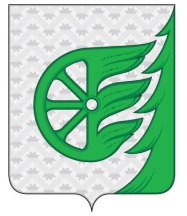 Администрация городского округа город ШахуньяНижегородской областиП О С Т А Н О В Л Е Н И Е   Наименование       муниципальной     услуги (работы)                 Нормативные затраты за единицу, рублей                               Нормативные затраты за единицу, рублей                               Нормативные затраты за единицу, рублей                               Нормативные затраты за единицу, рублей                               Нормативные затраты за единицу, рублей                               Нормативные затраты за единицу, рублей                               Нормативные затраты за единицу, рублей                    Объем    Муниципальной     услуги,   Человеко/часов  Нормативныезатраты на содержание имущества,  тыс.рублей   Оценка объема    средств,    получаемых в   результате     оказания   платных услуг   в пределах  установленногомуниципального    задания,      тыс. рублей        Сумма      финансового   обеспечения    выполнения  муниципального   задания,      тыс. рублей       Наименование       муниципальной     услуги (работы)     Нормативные затраты, непосредственно    связанные с оказанием муниципальной услуги                  (работы)                     Нормативные затраты, непосредственно    связанные с оказанием муниципальной услуги                  (работы)                     Нормативные затраты, непосредственно    связанные с оказанием муниципальной услуги                  (работы)                     Нормативные затраты, непосредственно    связанные с оказанием муниципальной услуги                  (работы)                     Нормативные затраты, непосредственно    связанные с оказанием муниципальной услуги                  (работы)                     Нормативные      затраты на    общехозяйственные      нужды      ИТОГО:     Объем    Муниципальной     услуги,   Человеко/часов  Нормативныезатраты на содержание имущества,  тыс.рублей   Оценка объема    средств,    получаемых в   результате     оказания   платных услуг   в пределах  установленногомуниципального    задания,      тыс. рублей        Сумма      финансового   обеспечения    выполнения  муниципального   задания,      тыс. рублей       Наименование       муниципальной     услуги (работы)  На оплату  труда и  начисленияпо оплате   труда        На     приобретениематериальных  запасов      Иные    нормативные  затраты     Иные    нормативные  затраты   Итого    Нормативные      затраты на    общехозяйственные      нужды      ИТОГО:     Объем    Муниципальной     услуги,   Человеко/часов  Нормативныезатраты на содержание имущества,  тыс.рублей   Оценка объема    средств,    получаемых в   результате     оказания   платных услуг   в пределах  установленногомуниципального    задания,      тыс. рублей        Сумма      финансового   обеспечения    выполнения  муниципального   задания,      тыс. рублей             1             2          3           4          4       5 =  гр. 2 +гр. 3 + гр. 4         6          7 =  гр. 5 + гр. 6       8           9           10           11 =      (гр. 7 x гр.  8) + гр. 9 -       10      МУНИЦИПАЛЬНОЕ АВТОНОМНОЕ УЧРЕЖДЕНИЕ ДОПОЛНИТЕЛЬНОГО ОБРАЗОВАНИЯ «ШКОЛА ИСКУССТВ Г.О.Г.ШАХУНЬЯ НИЖЕГОРОДСКОЙ ОБЛАСТИ»МУНИЦИПАЛЬНОЕ АВТОНОМНОЕ УЧРЕЖДЕНИЕ ДОПОЛНИТЕЛЬНОГО ОБРАЗОВАНИЯ «ШКОЛА ИСКУССТВ Г.О.Г.ШАХУНЬЯ НИЖЕГОРОДСКОЙ ОБЛАСТИ»МУНИЦИПАЛЬНОЕ АВТОНОМНОЕ УЧРЕЖДЕНИЕ ДОПОЛНИТЕЛЬНОГО ОБРАЗОВАНИЯ «ШКОЛА ИСКУССТВ Г.О.Г.ШАХУНЬЯ НИЖЕГОРОДСКОЙ ОБЛАСТИ»МУНИЦИПАЛЬНОЕ АВТОНОМНОЕ УЧРЕЖДЕНИЕ ДОПОЛНИТЕЛЬНОГО ОБРАЗОВАНИЯ «ШКОЛА ИСКУССТВ Г.О.Г.ШАХУНЬЯ НИЖЕГОРОДСКОЙ ОБЛАСТИ»МУНИЦИПАЛЬНОЕ АВТОНОМНОЕ УЧРЕЖДЕНИЕ ДОПОЛНИТЕЛЬНОГО ОБРАЗОВАНИЯ «ШКОЛА ИСКУССТВ Г.О.Г.ШАХУНЬЯ НИЖЕГОРОДСКОЙ ОБЛАСТИ»МУНИЦИПАЛЬНОЕ АВТОНОМНОЕ УЧРЕЖДЕНИЕ ДОПОЛНИТЕЛЬНОГО ОБРАЗОВАНИЯ «ШКОЛА ИСКУССТВ Г.О.Г.ШАХУНЬЯ НИЖЕГОРОДСКОЙ ОБЛАСТИ»МУНИЦИПАЛЬНОЕ АВТОНОМНОЕ УЧРЕЖДЕНИЕ ДОПОЛНИТЕЛЬНОГО ОБРАЗОВАНИЯ «ШКОЛА ИСКУССТВ Г.О.Г.ШАХУНЬЯ НИЖЕГОРОДСКОЙ ОБЛАСТИ»МУНИЦИПАЛЬНОЕ АВТОНОМНОЕ УЧРЕЖДЕНИЕ ДОПОЛНИТЕЛЬНОГО ОБРАЗОВАНИЯ «ШКОЛА ИСКУССТВ Г.О.Г.ШАХУНЬЯ НИЖЕГОРОДСКОЙ ОБЛАСТИ»МУНИЦИПАЛЬНОЕ АВТОНОМНОЕ УЧРЕЖДЕНИЕ ДОПОЛНИТЕЛЬНОГО ОБРАЗОВАНИЯ «ШКОЛА ИСКУССТВ Г.О.Г.ШАХУНЬЯ НИЖЕГОРОДСКОЙ ОБЛАСТИ»МУНИЦИПАЛЬНОЕ АВТОНОМНОЕ УЧРЕЖДЕНИЕ ДОПОЛНИТЕЛЬНОГО ОБРАЗОВАНИЯ «ШКОЛА ИСКУССТВ Г.О.Г.ШАХУНЬЯ НИЖЕГОРОДСКОЙ ОБЛАСТИ»МУНИЦИПАЛЬНОЕ АВТОНОМНОЕ УЧРЕЖДЕНИЕ ДОПОЛНИТЕЛЬНОГО ОБРАЗОВАНИЯ «ШКОЛА ИСКУССТВ Г.О.Г.ШАХУНЬЯ НИЖЕГОРОДСКОЙ ОБЛАСТИ»МУНИЦИПАЛЬНОЕ АВТОНОМНОЕ УЧРЕЖДЕНИЕ ДОПОЛНИТЕЛЬНОГО ОБРАЗОВАНИЯ «ШКОЛА ИСКУССТВ Г.О.Г.ШАХУНЬЯ НИЖЕГОРОДСКОЙ ОБЛАСТИ»Услуга N 1Реализация дополнительных общеразвивающих программ45808,990045808,9945808,9924336,570145,49186 челХх13047,0Услуга N 2Реализация дополнительных предпрофессиональных программв области искусств(фортепиано)56272,350056272,3556272,3524336,580608,8535челхх2821,3Услуга N 3Реализация дополнительных предпрофессиональных программв области искусств(народные инструменты)56272,350056272,3556272,3524336,580608,853челхх241,8Услуга N 4Реализация дополнительных предпрофессиональных программв области искусств(струнные инструменты)56272,350056272,3556272,3524336,580605,856челхх483,7Итого отчетныйфинансовый годпо учреждению47810,450047810,4547810,4524336,572146,95230чел603,1х17196,9Услуга N 1Реализация дополнительных общеразвивающих программ211,7300211,73211,7375,4287,1342120хх12094,1Услуга N 2Реализация дополнительных предпрофессиональных программв области искусств(фортепиано)176,2300176,23176,2375,4251,6317462хх4393,9Услуга N 3Реализация дополнительных предпрофессиональных программв области искусств(народные инструменты)172,8400172,84172,8475,4248,2412698хх3152,1Услуга N 4Реализация дополнительных предпрофессиональных программв области искусств(струнные инструменты)187,0100187,01187,0175,4262,412912хх764,15Услуга N 5Реализация дополнительных предпрофессиональных программв области искусств(духовые и ударные инструменты)172,8300172,83172,8375,4248,231154,4хх286,55Услуга N 6Реализация дополнительных предпрофессиональных программв области искусств(музыкальный фольклор)124,2600124,26124,2675,4199,665740,8хх1146,22Итого текущийфинансовый годпо учреждениюХХХХХХХ82087,21002,1х22 839, 1   Услуга N 1 Реализация дополнительных предпрофессиональных программ в области искусств213,200213,2213,273,93287,1342120хх12094,1Услуга N 2Реализация дополнительных предпрофессиональных программв области искусств(фортепиано)172,3300172,33172,3373,93246,2817841хх4393,9Услуга N 3Реализация дополнительных предпрофессиональных программв области искусств(народные инструменты)167,000167,0167,073,93240,9313083хх3152,10045077,3625138,7577837,35Услуга N 4Реализация дополнительных предпрофессиональных программв области искусств(струнные инструменты)187,0100187,01187,0173,93262,412912хх764,15Услуга N 5Реализация дополнительных предпрофессиональных программв области искусств(духовые и ударные инструменты)112,2300112,23112,2373,93186,171539,2хх286,55Услуга N 6Реализация дополнительных предпрофессиональных программв области искусств(музыкальный фольклор)110,3700110,37110,3773,93184,306219,2хх1146,22Итого очереднойфинансовый годпо учреждениюХХХХХХХ83714,41002,122 839 ,1  МУНИЦИПАЛЬНОЕ БЮДЖЕТНОЕ УЧРЕЖДЕНИЕ ДОПОЛНИТЕЛЬНОГО ОБРАЗОВАНИЯВАХТАНСКАЯ ДЕТСКАЯ МУЗЫКАЛЬНАЯ ШКОЛАМУНИЦИПАЛЬНОЕ БЮДЖЕТНОЕ УЧРЕЖДЕНИЕ ДОПОЛНИТЕЛЬНОГО ОБРАЗОВАНИЯВАХТАНСКАЯ ДЕТСКАЯ МУЗЫКАЛЬНАЯ ШКОЛАМУНИЦИПАЛЬНОЕ БЮДЖЕТНОЕ УЧРЕЖДЕНИЕ ДОПОЛНИТЕЛЬНОГО ОБРАЗОВАНИЯВАХТАНСКАЯ ДЕТСКАЯ МУЗЫКАЛЬНАЯ ШКОЛАМУНИЦИПАЛЬНОЕ БЮДЖЕТНОЕ УЧРЕЖДЕНИЕ ДОПОЛНИТЕЛЬНОГО ОБРАЗОВАНИЯВАХТАНСКАЯ ДЕТСКАЯ МУЗЫКАЛЬНАЯ ШКОЛАМУНИЦИПАЛЬНОЕ БЮДЖЕТНОЕ УЧРЕЖДЕНИЕ ДОПОЛНИТЕЛЬНОГО ОБРАЗОВАНИЯВАХТАНСКАЯ ДЕТСКАЯ МУЗЫКАЛЬНАЯ ШКОЛАМУНИЦИПАЛЬНОЕ БЮДЖЕТНОЕ УЧРЕЖДЕНИЕ ДОПОЛНИТЕЛЬНОГО ОБРАЗОВАНИЯВАХТАНСКАЯ ДЕТСКАЯ МУЗЫКАЛЬНАЯ ШКОЛАМУНИЦИПАЛЬНОЕ БЮДЖЕТНОЕ УЧРЕЖДЕНИЕ ДОПОЛНИТЕЛЬНОГО ОБРАЗОВАНИЯВАХТАНСКАЯ ДЕТСКАЯ МУЗЫКАЛЬНАЯ ШКОЛАМУНИЦИПАЛЬНОЕ БЮДЖЕТНОЕ УЧРЕЖДЕНИЕ ДОПОЛНИТЕЛЬНОГО ОБРАЗОВАНИЯВАХТАНСКАЯ ДЕТСКАЯ МУЗЫКАЛЬНАЯ ШКОЛАМУНИЦИПАЛЬНОЕ БЮДЖЕТНОЕ УЧРЕЖДЕНИЕ ДОПОЛНИТЕЛЬНОГО ОБРАЗОВАНИЯВАХТАНСКАЯ ДЕТСКАЯ МУЗЫКАЛЬНАЯ ШКОЛАМУНИЦИПАЛЬНОЕ БЮДЖЕТНОЕ УЧРЕЖДЕНИЕ ДОПОЛНИТЕЛЬНОГО ОБРАЗОВАНИЯВАХТАНСКАЯ ДЕТСКАЯ МУЗЫКАЛЬНАЯ ШКОЛАМУНИЦИПАЛЬНОЕ БЮДЖЕТНОЕ УЧРЕЖДЕНИЕ ДОПОЛНИТЕЛЬНОГО ОБРАЗОВАНИЯВАХТАНСКАЯ ДЕТСКАЯ МУЗЫКАЛЬНАЯ ШКОЛАМУНИЦИПАЛЬНОЕ БЮДЖЕТНОЕ УЧРЕЖДЕНИЕ ДОПОЛНИТЕЛЬНОГО ОБРАЗОВАНИЯВАХТАНСКАЯ ДЕТСКАЯ МУЗЫКАЛЬНАЯ ШКОЛАУслуга N 1Реализация дополнительных общеразвивающих программ(музыкальное искусство)30307,31ХХ30307,3130307,3129567,2559874,5734 челХХ2035,7 Услуга N 2Реализация дополнительных предпрофессиональных программв области искусств(фортепиано)31111,62ХХ31111,6231111,6229567,2560678,8230 челХХ1820,4Итого отчетныйфинансовый годпо учреждению30684,31хх30684,3130684,3129567,2560251,5664 чел128,1Х3984,2Услуга N 1Реализация дополнительных общеразвивающих программ172,86ХХ172,86172,8694,85267,71 9358 хх2505,3 Услуга N 2Реализация дополнительных предпрофессиональных программв области искусств(фортепиано)115,61хх115,61115,6194,85210,4611643хх2450,4Итого текущийфинансовый годпо учреждениюхххххХ хХ139,8х5095,5Услуга N 1Реализация дополнительных общеразвивающих программ172,86ХХ172,86172,8694,85267,71 9358 хх2505,3 Услуга N 2Реализация дополнительных предпрофессиональных программв области искусств(фортепиано)115,61хх115,61115,6194,85210,4611643хх2450,4Итого очереднойфинансовый годпо учреждениюХХХХХХХ21001139,8х5095,5МУНИЦИПАЛЬНОЕ БЮДЖЕТНОЕ УЧРЕЖДЕНИЕ ДОПОЛНИТЕЛЬНОГО ОБРАЗОВАНИЯ«СЯВСКАЯ ДЕТСКАЯ МУЗЫКАЛЬНАЯ ШКОЛА»МУНИЦИПАЛЬНОЕ БЮДЖЕТНОЕ УЧРЕЖДЕНИЕ ДОПОЛНИТЕЛЬНОГО ОБРАЗОВАНИЯ«СЯВСКАЯ ДЕТСКАЯ МУЗЫКАЛЬНАЯ ШКОЛА»МУНИЦИПАЛЬНОЕ БЮДЖЕТНОЕ УЧРЕЖДЕНИЕ ДОПОЛНИТЕЛЬНОГО ОБРАЗОВАНИЯ«СЯВСКАЯ ДЕТСКАЯ МУЗЫКАЛЬНАЯ ШКОЛА»МУНИЦИПАЛЬНОЕ БЮДЖЕТНОЕ УЧРЕЖДЕНИЕ ДОПОЛНИТЕЛЬНОГО ОБРАЗОВАНИЯ«СЯВСКАЯ ДЕТСКАЯ МУЗЫКАЛЬНАЯ ШКОЛА»МУНИЦИПАЛЬНОЕ БЮДЖЕТНОЕ УЧРЕЖДЕНИЕ ДОПОЛНИТЕЛЬНОГО ОБРАЗОВАНИЯ«СЯВСКАЯ ДЕТСКАЯ МУЗЫКАЛЬНАЯ ШКОЛА»МУНИЦИПАЛЬНОЕ БЮДЖЕТНОЕ УЧРЕЖДЕНИЕ ДОПОЛНИТЕЛЬНОГО ОБРАЗОВАНИЯ«СЯВСКАЯ ДЕТСКАЯ МУЗЫКАЛЬНАЯ ШКОЛА»МУНИЦИПАЛЬНОЕ БЮДЖЕТНОЕ УЧРЕЖДЕНИЕ ДОПОЛНИТЕЛЬНОГО ОБРАЗОВАНИЯ«СЯВСКАЯ ДЕТСКАЯ МУЗЫКАЛЬНАЯ ШКОЛА»МУНИЦИПАЛЬНОЕ БЮДЖЕТНОЕ УЧРЕЖДЕНИЕ ДОПОЛНИТЕЛЬНОГО ОБРАЗОВАНИЯ«СЯВСКАЯ ДЕТСКАЯ МУЗЫКАЛЬНАЯ ШКОЛА»МУНИЦИПАЛЬНОЕ БЮДЖЕТНОЕ УЧРЕЖДЕНИЕ ДОПОЛНИТЕЛЬНОГО ОБРАЗОВАНИЯ«СЯВСКАЯ ДЕТСКАЯ МУЗЫКАЛЬНАЯ ШКОЛА»МУНИЦИПАЛЬНОЕ БЮДЖЕТНОЕ УЧРЕЖДЕНИЕ ДОПОЛНИТЕЛЬНОГО ОБРАЗОВАНИЯ«СЯВСКАЯ ДЕТСКАЯ МУЗЫКАЛЬНАЯ ШКОЛА»МУНИЦИПАЛЬНОЕ БЮДЖЕТНОЕ УЧРЕЖДЕНИЕ ДОПОЛНИТЕЛЬНОГО ОБРАЗОВАНИЯ«СЯВСКАЯ ДЕТСКАЯ МУЗЫКАЛЬНАЯ ШКОЛА»МУНИЦИПАЛЬНОЕ БЮДЖЕТНОЕ УЧРЕЖДЕНИЕ ДОПОЛНИТЕЛЬНОГО ОБРАЗОВАНИЯ«СЯВСКАЯ ДЕТСКАЯ МУЗЫКАЛЬНАЯ ШКОЛА»Услуга N 1Реализация дополнительных общеразвивающих программ(музыкальное искусство)33628,670033628,6733628,6723743,7457372,4146 челхх2639,1Услуга N 2 Реализация дополнительных предпрофессиональных программв области искусств(фортепиано)43702,540043702,5443702,5423743,7467446,287 челхх472,1Услуга N 3Реализация дополнительных предпрофессиональных программв области искусств(народные инструменты)43702,540043702,5443702,5423743,7467446,287 челхх472,0Итого отчетныйфинансовый годпо учреждению35976,260035976,2635976,2623743,745972060 чел74,5х3657,7Услуга N 1Реализация дополнительных общеразвивающих программ133,6900133,69133,6967,54201,2315765 хХ3172,4Услуга N 2 Реализация дополнительных предпрофессиональных программв области искусств(фортепиано)170,6900170,69170,6967,54238,232639 хХ628,7Услуга N 3Реализация дополнительных предпрофессиональных программв области искусств(народные инструменты)160,9100160,91160,9167,54228,452752  хх628,7Итого текущийфинансовый годпо учреждениюХХХХХХХ2115681,5х4511,4Услуга N 1Реализация дополнительных общеразвивающих программ129,400129,4129,467,54196,9416108хХ3172,4Услуга N 2 Реализация дополнительных предпрофессиональных программв области искусств(фортепиано)170,6900170,69170,6967,54238,232639 хХ628,7Услуга N 3Реализация дополнительных предпрофессиональных программв области искусств(народные инструменты)160,9100160,91160,9167,54228,452752  хх628,7Итого очереднойфинансовый годпо учреждениюХХХХХХХ2020881,5х4511,4МУНИЦИПАЛЬНОЕ БЮДЖЕТНОЕ УЧРЕЖДЕНИЕ ДОПОЛНИТЕЛЬНОГО ОБРАЗОВАНИЯ«ДЕТСКАЯ ШКОЛА ИСКУССТВ С.ХМЕЛЕВИЦЫ»МУНИЦИПАЛЬНОЕ БЮДЖЕТНОЕ УЧРЕЖДЕНИЕ ДОПОЛНИТЕЛЬНОГО ОБРАЗОВАНИЯ«ДЕТСКАЯ ШКОЛА ИСКУССТВ С.ХМЕЛЕВИЦЫ»МУНИЦИПАЛЬНОЕ БЮДЖЕТНОЕ УЧРЕЖДЕНИЕ ДОПОЛНИТЕЛЬНОГО ОБРАЗОВАНИЯ«ДЕТСКАЯ ШКОЛА ИСКУССТВ С.ХМЕЛЕВИЦЫ»МУНИЦИПАЛЬНОЕ БЮДЖЕТНОЕ УЧРЕЖДЕНИЕ ДОПОЛНИТЕЛЬНОГО ОБРАЗОВАНИЯ«ДЕТСКАЯ ШКОЛА ИСКУССТВ С.ХМЕЛЕВИЦЫ»МУНИЦИПАЛЬНОЕ БЮДЖЕТНОЕ УЧРЕЖДЕНИЕ ДОПОЛНИТЕЛЬНОГО ОБРАЗОВАНИЯ«ДЕТСКАЯ ШКОЛА ИСКУССТВ С.ХМЕЛЕВИЦЫ»МУНИЦИПАЛЬНОЕ БЮДЖЕТНОЕ УЧРЕЖДЕНИЕ ДОПОЛНИТЕЛЬНОГО ОБРАЗОВАНИЯ«ДЕТСКАЯ ШКОЛА ИСКУССТВ С.ХМЕЛЕВИЦЫ»МУНИЦИПАЛЬНОЕ БЮДЖЕТНОЕ УЧРЕЖДЕНИЕ ДОПОЛНИТЕЛЬНОГО ОБРАЗОВАНИЯ«ДЕТСКАЯ ШКОЛА ИСКУССТВ С.ХМЕЛЕВИЦЫ»МУНИЦИПАЛЬНОЕ БЮДЖЕТНОЕ УЧРЕЖДЕНИЕ ДОПОЛНИТЕЛЬНОГО ОБРАЗОВАНИЯ«ДЕТСКАЯ ШКОЛА ИСКУССТВ С.ХМЕЛЕВИЦЫ»МУНИЦИПАЛЬНОЕ БЮДЖЕТНОЕ УЧРЕЖДЕНИЕ ДОПОЛНИТЕЛЬНОГО ОБРАЗОВАНИЯ«ДЕТСКАЯ ШКОЛА ИСКУССТВ С.ХМЕЛЕВИЦЫ»МУНИЦИПАЛЬНОЕ БЮДЖЕТНОЕ УЧРЕЖДЕНИЕ ДОПОЛНИТЕЛЬНОГО ОБРАЗОВАНИЯ«ДЕТСКАЯ ШКОЛА ИСКУССТВ С.ХМЕЛЕВИЦЫ»МУНИЦИПАЛЬНОЕ БЮДЖЕТНОЕ УЧРЕЖДЕНИЕ ДОПОЛНИТЕЛЬНОГО ОБРАЗОВАНИЯ«ДЕТСКАЯ ШКОЛА ИСКУССТВ С.ХМЕЛЕВИЦЫ»МУНИЦИПАЛЬНОЕ БЮДЖЕТНОЕ УЧРЕЖДЕНИЕ ДОПОЛНИТЕЛЬНОГО ОБРАЗОВАНИЯ«ДЕТСКАЯ ШКОЛА ИСКУССТВ С.ХМЕЛЕВИЦЫ»Услуга N 1Реализация дополнительных общеразвивающих программ Музыкальное искусство38874,450038874,4538874,4512287,551161,9525хх1279,0Услуга  N 2 Реализация дополнительных общеразвивающих программ Изобразительное искусство16440,680016440,6816440,6812287,528728,187ХХ201,1Услуга  N 3 Реализация дополнительных предпрофессиональных программв области искусств(фортепиано)51165,40051165,451165,412287,565170,265ХХ325,8Услуга N 4Реализация дополнительных предпрофессиональных программв области искусств(народные инструменты)51165,40051165,451165,412287,565170,265ХХ325,9Услуга N 5Реализация дополнительных предпрофессиональных программв области искусств(хоровое пение)51165,40051165,451165,412287,565170,2610ХХ651,7Услуга N 6Реализация дополнительных предпрофессиональных программв области искусств(живопись)17137,450017137,4517137,4512287,529424,9510ХХ294,3Итого отчетныйфинансовый годпо учреждению37354,40037354,437354,412287,549641,962хх3077,8Услуга N 1Реализация дополнительных общеразвивающих программ Музыкальное искусство212,3900212,39212,3947,97260,565980хх1558,2Услуга N 2Реализация дополнительных общеразвивающих программИзобразительное искусство200,7400200,74200,7447,97248,711092хх271,6Услуга  N3 Реализация дополнительных предпрофессиональных программв области искусств(фортепиано)175,3800175,38175,3847,97223,352184хх487,8Услуга N 4 Реализация дополнительных предпрофессиональных программв области искусств(народные инструменты)175,3800175,38175,3847,97223,351820хх406,5Услуга N 5Реализация дополнительных предпрофессиональных программв области искусств(хоровое пение)147,4600147,46147,4647,97195,434160хх813,0Услуга N 6Реализация дополнительных предпрофессиональных программв области искусств(живопись)23,520023,5223,5247,9771,496864хх490,7Итого текущийфинансовый годпо учреждениюХХХХХХХ2210055,2х4083,0Услуга N 1Реализация дополнительных общеразвивающих программ Музыкальное искусство212,3900212,39212,3947,97260,565980хх1558,2Услуга N 2Реализация дополнительных общеразвивающих программИзобразительное искусство200,7400200,74200,7447,97248,711092хх271,6Услуга N 3 Реализация дополнительных предпрофессиональных программв области искусств(фортепиано)175,3800175,38175,3847,97223,352184хх487,8Услуга N 4 Реализация дополнительных предпрофессиональных программв области искусств(народные инструменты)175,3800175,38175,3847,97223,351820хх406,5Услуга N 5Реализация дополнительных предпрофессиональных программв области искусств(хоровое пение)147,4600147,46147,4647,97195,434160хх813,0Услуга N 6Реализация дополнительных предпрофессиональных программв области искусств(живопись)23,520023,5223,5247,9771,496864хх490,7Итого очереднойфинансовый годпо учреждениюХХХХХХХ2210055,2х4083,0МУНИЦИПАЛЬНОЕ БЮДЖЕТНОЕ УЧРЕЖДЕНИЕ ДОПОЛНИТЕЛЬНОГО ОБРАЗОВАНИЯ«ШАХУНСКАЯ ДЕТСКАЯ ХУДОЖЕСТВЕННАЯ ШКОЛА»МУНИЦИПАЛЬНОЕ БЮДЖЕТНОЕ УЧРЕЖДЕНИЕ ДОПОЛНИТЕЛЬНОГО ОБРАЗОВАНИЯ«ШАХУНСКАЯ ДЕТСКАЯ ХУДОЖЕСТВЕННАЯ ШКОЛА»МУНИЦИПАЛЬНОЕ БЮДЖЕТНОЕ УЧРЕЖДЕНИЕ ДОПОЛНИТЕЛЬНОГО ОБРАЗОВАНИЯ«ШАХУНСКАЯ ДЕТСКАЯ ХУДОЖЕСТВЕННАЯ ШКОЛА»МУНИЦИПАЛЬНОЕ БЮДЖЕТНОЕ УЧРЕЖДЕНИЕ ДОПОЛНИТЕЛЬНОГО ОБРАЗОВАНИЯ«ШАХУНСКАЯ ДЕТСКАЯ ХУДОЖЕСТВЕННАЯ ШКОЛА»МУНИЦИПАЛЬНОЕ БЮДЖЕТНОЕ УЧРЕЖДЕНИЕ ДОПОЛНИТЕЛЬНОГО ОБРАЗОВАНИЯ«ШАХУНСКАЯ ДЕТСКАЯ ХУДОЖЕСТВЕННАЯ ШКОЛА»МУНИЦИПАЛЬНОЕ БЮДЖЕТНОЕ УЧРЕЖДЕНИЕ ДОПОЛНИТЕЛЬНОГО ОБРАЗОВАНИЯ«ШАХУНСКАЯ ДЕТСКАЯ ХУДОЖЕСТВЕННАЯ ШКОЛА»МУНИЦИПАЛЬНОЕ БЮДЖЕТНОЕ УЧРЕЖДЕНИЕ ДОПОЛНИТЕЛЬНОГО ОБРАЗОВАНИЯ«ШАХУНСКАЯ ДЕТСКАЯ ХУДОЖЕСТВЕННАЯ ШКОЛА»МУНИЦИПАЛЬНОЕ БЮДЖЕТНОЕ УЧРЕЖДЕНИЕ ДОПОЛНИТЕЛЬНОГО ОБРАЗОВАНИЯ«ШАХУНСКАЯ ДЕТСКАЯ ХУДОЖЕСТВЕННАЯ ШКОЛА»МУНИЦИПАЛЬНОЕ БЮДЖЕТНОЕ УЧРЕЖДЕНИЕ ДОПОЛНИТЕЛЬНОГО ОБРАЗОВАНИЯ«ШАХУНСКАЯ ДЕТСКАЯ ХУДОЖЕСТВЕННАЯ ШКОЛА»МУНИЦИПАЛЬНОЕ БЮДЖЕТНОЕ УЧРЕЖДЕНИЕ ДОПОЛНИТЕЛЬНОГО ОБРАЗОВАНИЯ«ШАХУНСКАЯ ДЕТСКАЯ ХУДОЖЕСТВЕННАЯ ШКОЛА»МУНИЦИПАЛЬНОЕ БЮДЖЕТНОЕ УЧРЕЖДЕНИЕ ДОПОЛНИТЕЛЬНОГО ОБРАЗОВАНИЯ«ШАХУНСКАЯ ДЕТСКАЯ ХУДОЖЕСТВЕННАЯ ШКОЛА»МУНИЦИПАЛЬНОЕ БЮДЖЕТНОЕ УЧРЕЖДЕНИЕ ДОПОЛНИТЕЛЬНОГО ОБРАЗОВАНИЯ«ШАХУНСКАЯ ДЕТСКАЯ ХУДОЖЕСТВЕННАЯ ШКОЛА»Услуга N 1Реализация дополнительных общеразвивающих программ12435,130012435,1312435,136242,4318677,56230хХ4295,8Услуга N 2Реализация дополнительных предпрофессиональных программв области искусств(живопись)15400,190015400,1915400,196242,4321642,62130ХХ2813,6Итогоотчетныйфинансовый годпо учреждению13505,90013505,913505,96242,4319748,33360142,3х7251,7Услуга N 1Реализация дополнительных общеразвивающих программ41,630041,6341,6313,3154,94101918ХХ5599,6Услуга N 2Реализация дополнительных предпрофессиональных программв области искусств(живопись)30,190030,1930,1913,3143,583850хх3647,9Итоготекущийфинансовый годпо учреждениюХХХХХХХ185768240,9х9488,4Услуга N 1Реализация дополнительных общеразвивающих программ39,390039,3939,3913,3152,7106164ХХ5599,6Услуга N 2Реализация дополнительных предпрофессиональных программв области искусств(живопись)28,640028,6428,6413,3141,9586955ХХ3647,9Итогоочереднойфинансовый годпо учреждениюХхХХХХх193119240,9х9488,4Наименованиемуниципальнойуслуги (работы)Нормативные затраты напотребление тепловой энергииНормативные затраты на потребление электрической энергииНормативные затраты на потребление электрической энергииНормативные затраты на уплату налоговЗатраты насодержаниеимущества, сданногов арендуОбъем нормативных затрат насодержаниеимущества1234456=2+3+4-5Муниципальное автономное учреждение дополнительногообразования «Школа искусств г.о.г.Шахунья Нижегородской области»523,232,447,547,5Х603,1Муниципальное бюджетное учреждение дополнительного    образования «Вахтанская детская музыкальная школа»111,04,113,013,0Х128,1Муниципальное  бюджетное учреждение дополнительногообразования «Сявская детская музыкальная школа»69,51,53,53,5Х74,5Муниципальное бюджетное учреждение дополнительного образования «Шахунская детская  художественная школа»137,94,400Х142,3Итого отчетныйфинансовый  год841,642,464,064,0Х948,0Муниципальное автономное учреждение дополнительногообразования «Школа искусств г.о.г.Шахунья Нижегородской области»918,735,348,048,0Х1002,0Муниципальное бюджетное учреждение дополнительного    образования «Вахтанская детская музыкальная школа»122,93,913,013,0Х139,8Муниципальное  бюджетное учреждение дополнительногообразования «Сявская детская музыкальная школа»76,41,63,53,5Х81,5Муниципальное бюджетное учреждение дополнительного образования «Шахунская детская  художественная школа»235,55,4ХХХ240,9Муниципальное бюджетное учреждение дополнительного образования  школа искусств с.Хмелевицы55,2ХХХХ55,2Итого текущийфинансовый  год1408,746,264,564,5х1519,4Муниципальное автономное учреждение дополнительногообразования «Школа искусств г.о.г.Шахунья Нижегородской области»918,735,348,048,0Х1002,0Муниципальное бюджетное учреждение дополнительного    образования «Вахтанская детская музыкальная школа»122,93,913,013,0Х139,8Муниципальное  бюджетное учреждение дополнительногообразования «Сявская детская музыкальная школа»76,41,63,53,5Х81,5Муниципальное бюджетное учреждение дополнительного образования «Шахунская детская  художественная школа»235,55,4ХХХ240,9Муниципальное бюджетное учреждение дополнительного образования  школа искусств с.Хмелевицы55,2ХХХХ55,2Итого очереднойфинансовый  год1408,746,264,564,5х1519,4     Наименование       муниципальной услуги         (работы)            Нормативные затраты за единицу, рублей         Нормативные затраты за единицу, рублей         Нормативные затраты за единицу, рублей         Нормативные затраты за единицу, рублей        Единицы     измерения   показателя     объема    муниципальной   услуги      (работы)       Объем    муниципальной   услуги      (работы),     единиц    Нормативныезатраты на содержание имущества,   рублей   Оценка объема    средств,    получаемых в   результате     оказания   платных услуг   в пределах  установленногомуниципального   задания,       рублей     Сумма финансового     обеспечения        выполнения       муниципального     задания, рублей       Наименование       муниципальной услуги         (работы)          Нормативные     затраты,    непосредственно  связанные с     оказанием    муниципальной услуги (работы)  Нормативные     затраты,    непосредственно  связанные с     оказанием    муниципальной услуги (работы)   Нормативные      затраты на    общехозяйственные      нужды          Итого     нормативных   затрат на    оказание   муниципальной   услуги      (работы)      Единицы     измерения   показателя     объема    муниципальной   услуги      (работы)       Объем    муниципальной   услуги      (работы),     единиц    Нормативныезатраты на содержание имущества,   рублей   Оценка объема    средств,    получаемых в   результате     оказания   платных услуг   в пределах  установленногомуниципального   задания,       рублей     Сумма финансового     обеспечения        выполнения       муниципального     задания, рублей             1                  2              2               3          4 = 2 + 3        5            6           7           8       9 = SUM (4 x 6) + 7        - 8        ОТЧЕТНЫЙ ФИНАНСОВЫЙ ГОДОТЧЕТНЫЙ ФИНАНСОВЫЙ ГОДОТЧЕТНЫЙ ФИНАНСОВЫЙ ГОДОТЧЕТНЫЙ ФИНАНСОВЫЙ ГОДОТЧЕТНЫЙ ФИНАНСОВЫЙ ГОДОТЧЕТНЫЙ ФИНАНСОВЫЙ ГОДОТЧЕТНЫЙ ФИНАНСОВЫЙ ГОДОТЧЕТНЫЙ ФИНАНСОВЫЙ ГОДОТЧЕТНЫЙ ФИНАНСОВЫЙ ГОДОТЧЕТНЫЙ ФИНАНСОВЫЙ ГОДМУНИЦИПАЛЬНОЕ АВТОНОМНОЕ УЧРЕЖДЕНИЕ ДОПОЛНИТЕЛЬНОГО ОБРАЗОВАНИЯ«ШКОЛА ИСКУССТВ Г.О.Г.ШАХУНЬЯ НИЖЕГОРОДСКОЙ ОБЛАСТИ»МУНИЦИПАЛЬНОЕ АВТОНОМНОЕ УЧРЕЖДЕНИЕ ДОПОЛНИТЕЛЬНОГО ОБРАЗОВАНИЯ«ШКОЛА ИСКУССТВ Г.О.Г.ШАХУНЬЯ НИЖЕГОРОДСКОЙ ОБЛАСТИ»МУНИЦИПАЛЬНОЕ АВТОНОМНОЕ УЧРЕЖДЕНИЕ ДОПОЛНИТЕЛЬНОГО ОБРАЗОВАНИЯ«ШКОЛА ИСКУССТВ Г.О.Г.ШАХУНЬЯ НИЖЕГОРОДСКОЙ ОБЛАСТИ»МУНИЦИПАЛЬНОЕ АВТОНОМНОЕ УЧРЕЖДЕНИЕ ДОПОЛНИТЕЛЬНОГО ОБРАЗОВАНИЯ«ШКОЛА ИСКУССТВ Г.О.Г.ШАХУНЬЯ НИЖЕГОРОДСКОЙ ОБЛАСТИ»МУНИЦИПАЛЬНОЕ АВТОНОМНОЕ УЧРЕЖДЕНИЕ ДОПОЛНИТЕЛЬНОГО ОБРАЗОВАНИЯ«ШКОЛА ИСКУССТВ Г.О.Г.ШАХУНЬЯ НИЖЕГОРОДСКОЙ ОБЛАСТИ»МУНИЦИПАЛЬНОЕ АВТОНОМНОЕ УЧРЕЖДЕНИЕ ДОПОЛНИТЕЛЬНОГО ОБРАЗОВАНИЯ«ШКОЛА ИСКУССТВ Г.О.Г.ШАХУНЬЯ НИЖЕГОРОДСКОЙ ОБЛАСТИ»МУНИЦИПАЛЬНОЕ АВТОНОМНОЕ УЧРЕЖДЕНИЕ ДОПОЛНИТЕЛЬНОГО ОБРАЗОВАНИЯ«ШКОЛА ИСКУССТВ Г.О.Г.ШАХУНЬЯ НИЖЕГОРОДСКОЙ ОБЛАСТИ»МУНИЦИПАЛЬНОЕ АВТОНОМНОЕ УЧРЕЖДЕНИЕ ДОПОЛНИТЕЛЬНОГО ОБРАЗОВАНИЯ«ШКОЛА ИСКУССТВ Г.О.Г.ШАХУНЬЯ НИЖЕГОРОДСКОЙ ОБЛАСТИ»МУНИЦИПАЛЬНОЕ АВТОНОМНОЕ УЧРЕЖДЕНИЕ ДОПОЛНИТЕЛЬНОГО ОБРАЗОВАНИЯ«ШКОЛА ИСКУССТВ Г.О.Г.ШАХУНЬЯ НИЖЕГОРОДСКОЙ ОБЛАСТИ»МУНИЦИПАЛЬНОЕ АВТОНОМНОЕ УЧРЕЖДЕНИЕ ДОПОЛНИТЕЛЬНОГО ОБРАЗОВАНИЯ«ШКОЛА ИСКУССТВ Г.О.Г.ШАХУНЬЯ НИЖЕГОРОДСКОЙ ОБЛАСТИ»Услуга № 1Реализациядополнительных общеразвивающихпрограмм45808,045808,024336,570145,49Число обучающихся186хх13047,0Услуга № 2Реализация дополнительных предпрофессиональных программ в области искусств(фортепиано)56272,3556272,3524336,580608,85Число обучающихся35хх2821,3Услуга № 3Реализация дополнительных предпрофессиональных программ в области искусств(народные инструменты)56272,3556272,3524336,580608,85Число обучающихся3хх241,8Услуга № 4Реализация дополнительных предпрофессиональных программ в области искусств(струнные инструменты)56272,3556272,3524336,580608,85Число обучающихся6хх483,7  Итого отчетныйфинансовыйгод по учреждениюххххЧисло обучающихся230603,1х17196,9МУНИЦИПАЛЬНОЕ БЮДЖЕТНОЕ УЧРЕЖДЕНИЕ ДОПОЛНИТЕЛЬНОГО    ОБРАЗОВАНИЯ«ВАХТАНСКАЯ ДЕТСКАЯ МУЗЫКАЛЬНАЯ ШКОЛА»МУНИЦИПАЛЬНОЕ БЮДЖЕТНОЕ УЧРЕЖДЕНИЕ ДОПОЛНИТЕЛЬНОГО    ОБРАЗОВАНИЯ«ВАХТАНСКАЯ ДЕТСКАЯ МУЗЫКАЛЬНАЯ ШКОЛА»МУНИЦИПАЛЬНОЕ БЮДЖЕТНОЕ УЧРЕЖДЕНИЕ ДОПОЛНИТЕЛЬНОГО    ОБРАЗОВАНИЯ«ВАХТАНСКАЯ ДЕТСКАЯ МУЗЫКАЛЬНАЯ ШКОЛА»МУНИЦИПАЛЬНОЕ БЮДЖЕТНОЕ УЧРЕЖДЕНИЕ ДОПОЛНИТЕЛЬНОГО    ОБРАЗОВАНИЯ«ВАХТАНСКАЯ ДЕТСКАЯ МУЗЫКАЛЬНАЯ ШКОЛА»МУНИЦИПАЛЬНОЕ БЮДЖЕТНОЕ УЧРЕЖДЕНИЕ ДОПОЛНИТЕЛЬНОГО    ОБРАЗОВАНИЯ«ВАХТАНСКАЯ ДЕТСКАЯ МУЗЫКАЛЬНАЯ ШКОЛА»МУНИЦИПАЛЬНОЕ БЮДЖЕТНОЕ УЧРЕЖДЕНИЕ ДОПОЛНИТЕЛЬНОГО    ОБРАЗОВАНИЯ«ВАХТАНСКАЯ ДЕТСКАЯ МУЗЫКАЛЬНАЯ ШКОЛА»МУНИЦИПАЛЬНОЕ БЮДЖЕТНОЕ УЧРЕЖДЕНИЕ ДОПОЛНИТЕЛЬНОГО    ОБРАЗОВАНИЯ«ВАХТАНСКАЯ ДЕТСКАЯ МУЗЫКАЛЬНАЯ ШКОЛА»МУНИЦИПАЛЬНОЕ БЮДЖЕТНОЕ УЧРЕЖДЕНИЕ ДОПОЛНИТЕЛЬНОГО    ОБРАЗОВАНИЯ«ВАХТАНСКАЯ ДЕТСКАЯ МУЗЫКАЛЬНАЯ ШКОЛА»МУНИЦИПАЛЬНОЕ БЮДЖЕТНОЕ УЧРЕЖДЕНИЕ ДОПОЛНИТЕЛЬНОГО    ОБРАЗОВАНИЯ«ВАХТАНСКАЯ ДЕТСКАЯ МУЗЫКАЛЬНАЯ ШКОЛА»МУНИЦИПАЛЬНОЕ БЮДЖЕТНОЕ УЧРЕЖДЕНИЕ ДОПОЛНИТЕЛЬНОГО    ОБРАЗОВАНИЯ«ВАХТАНСКАЯ ДЕТСКАЯ МУЗЫКАЛЬНАЯ ШКОЛА»Услуга № 1Реализациядополнительных общеразвивающихпрограмм30307,3130307,3129567,2559874,57Число обучающихся34ХХ2035,7Услуга № 2Реализация дополнительных предпрофессиональных программ в области искусств(фортепиано)31111,6231111,6229567,2560678,82Число обучающихся30ХХ1820,4  Итого отчетныйФинансовыйгод по учреждениюХХХХчислообучающихся64128,1Х2984,2МУНИЦИПАЛЬНОЕ  БЮДЖЕТНОЕ УЧРЕЖДЕНИЕ ДОПОЛНИТЕЛЬНОГО ОБРАЗОВАНИЯ«СЯВСКАЯ ДЕТСКАЯ МУЗЫКАЛЬНАЯ ШКОЛА»МУНИЦИПАЛЬНОЕ  БЮДЖЕТНОЕ УЧРЕЖДЕНИЕ ДОПОЛНИТЕЛЬНОГО ОБРАЗОВАНИЯ«СЯВСКАЯ ДЕТСКАЯ МУЗЫКАЛЬНАЯ ШКОЛА»МУНИЦИПАЛЬНОЕ  БЮДЖЕТНОЕ УЧРЕЖДЕНИЕ ДОПОЛНИТЕЛЬНОГО ОБРАЗОВАНИЯ«СЯВСКАЯ ДЕТСКАЯ МУЗЫКАЛЬНАЯ ШКОЛА»МУНИЦИПАЛЬНОЕ  БЮДЖЕТНОЕ УЧРЕЖДЕНИЕ ДОПОЛНИТЕЛЬНОГО ОБРАЗОВАНИЯ«СЯВСКАЯ ДЕТСКАЯ МУЗЫКАЛЬНАЯ ШКОЛА»МУНИЦИПАЛЬНОЕ  БЮДЖЕТНОЕ УЧРЕЖДЕНИЕ ДОПОЛНИТЕЛЬНОГО ОБРАЗОВАНИЯ«СЯВСКАЯ ДЕТСКАЯ МУЗЫКАЛЬНАЯ ШКОЛА»МУНИЦИПАЛЬНОЕ  БЮДЖЕТНОЕ УЧРЕЖДЕНИЕ ДОПОЛНИТЕЛЬНОГО ОБРАЗОВАНИЯ«СЯВСКАЯ ДЕТСКАЯ МУЗЫКАЛЬНАЯ ШКОЛА»МУНИЦИПАЛЬНОЕ  БЮДЖЕТНОЕ УЧРЕЖДЕНИЕ ДОПОЛНИТЕЛЬНОГО ОБРАЗОВАНИЯ«СЯВСКАЯ ДЕТСКАЯ МУЗЫКАЛЬНАЯ ШКОЛА»МУНИЦИПАЛЬНОЕ  БЮДЖЕТНОЕ УЧРЕЖДЕНИЕ ДОПОЛНИТЕЛЬНОГО ОБРАЗОВАНИЯ«СЯВСКАЯ ДЕТСКАЯ МУЗЫКАЛЬНАЯ ШКОЛА»МУНИЦИПАЛЬНОЕ  БЮДЖЕТНОЕ УЧРЕЖДЕНИЕ ДОПОЛНИТЕЛЬНОГО ОБРАЗОВАНИЯ«СЯВСКАЯ ДЕТСКАЯ МУЗЫКАЛЬНАЯ ШКОЛА»МУНИЦИПАЛЬНОЕ  БЮДЖЕТНОЕ УЧРЕЖДЕНИЕ ДОПОЛНИТЕЛЬНОГО ОБРАЗОВАНИЯ«СЯВСКАЯ ДЕТСКАЯ МУЗЫКАЛЬНАЯ ШКОЛА»Услуга N 1Реализациядополнительных общеразвивающихпрограмм33628,6733628,6723743,7457372,41Числообучающихся46ХХ2639,1Услуга N 2Реализация дополнительных предпрофессиональных программ в области искусств(фортепиано)43702,5443702,5423743,7467446,28Числообучающихся7ХХ472,1Услуга N 3Реализация дополнительных предпрофессиональных программ в области искусств(народные инструменты)43702,5443702,5423743,7467446,28числообучающихся7хХ472,0  Итого отчетный финансовыйгод по учреждениюХХХХчислообучающихся6074,5Х3657,7МУНИЦИПАЛЬНОЕ БЮДЖЕТНОЕ УЧРЕЖДЕНИЕ ДОПОЛНИТЕЛЬНОГО ОБРАЗОВАНИЯ«ДЕТСКАЯ ШКОЛА ИСКУССТВ С.ХМЕЛЕВИЦЫ»МУНИЦИПАЛЬНОЕ БЮДЖЕТНОЕ УЧРЕЖДЕНИЕ ДОПОЛНИТЕЛЬНОГО ОБРАЗОВАНИЯ«ДЕТСКАЯ ШКОЛА ИСКУССТВ С.ХМЕЛЕВИЦЫ»МУНИЦИПАЛЬНОЕ БЮДЖЕТНОЕ УЧРЕЖДЕНИЕ ДОПОЛНИТЕЛЬНОГО ОБРАЗОВАНИЯ«ДЕТСКАЯ ШКОЛА ИСКУССТВ С.ХМЕЛЕВИЦЫ»МУНИЦИПАЛЬНОЕ БЮДЖЕТНОЕ УЧРЕЖДЕНИЕ ДОПОЛНИТЕЛЬНОГО ОБРАЗОВАНИЯ«ДЕТСКАЯ ШКОЛА ИСКУССТВ С.ХМЕЛЕВИЦЫ»МУНИЦИПАЛЬНОЕ БЮДЖЕТНОЕ УЧРЕЖДЕНИЕ ДОПОЛНИТЕЛЬНОГО ОБРАЗОВАНИЯ«ДЕТСКАЯ ШКОЛА ИСКУССТВ С.ХМЕЛЕВИЦЫ»МУНИЦИПАЛЬНОЕ БЮДЖЕТНОЕ УЧРЕЖДЕНИЕ ДОПОЛНИТЕЛЬНОГО ОБРАЗОВАНИЯ«ДЕТСКАЯ ШКОЛА ИСКУССТВ С.ХМЕЛЕВИЦЫ»МУНИЦИПАЛЬНОЕ БЮДЖЕТНОЕ УЧРЕЖДЕНИЕ ДОПОЛНИТЕЛЬНОГО ОБРАЗОВАНИЯ«ДЕТСКАЯ ШКОЛА ИСКУССТВ С.ХМЕЛЕВИЦЫ»МУНИЦИПАЛЬНОЕ БЮДЖЕТНОЕ УЧРЕЖДЕНИЕ ДОПОЛНИТЕЛЬНОГО ОБРАЗОВАНИЯ«ДЕТСКАЯ ШКОЛА ИСКУССТВ С.ХМЕЛЕВИЦЫ»МУНИЦИПАЛЬНОЕ БЮДЖЕТНОЕ УЧРЕЖДЕНИЕ ДОПОЛНИТЕЛЬНОГО ОБРАЗОВАНИЯ«ДЕТСКАЯ ШКОЛА ИСКУССТВ С.ХМЕЛЕВИЦЫ»МУНИЦИПАЛЬНОЕ БЮДЖЕТНОЕ УЧРЕЖДЕНИЕ ДОПОЛНИТЕЛЬНОГО ОБРАЗОВАНИЯ«ДЕТСКАЯ ШКОЛА ИСКУССТВ С.ХМЕЛЕВИЦЫ»Услуга N 1Реализация дополнительных общеразвивающих программМузыкальное искусство38874,4538874,4512287,551161,95число обучающихся25хХ1279,0Услуга N 2Реализация дополнительных общеразвивающих программИзобразительноеискусство16440,6816440,6812287,528728,18число обучающихся7ХХ201,1Услуга N 3Реализация дополнительных предпрофессиональных программв области искусств(фортепиано)51165,451165,412287,565170,26числообучающихся5хх325,8Услуга  N 4Реализация дополнительных предпрофессиональных программв области искусств(народные инструменты)51165,451165,412287,565170,26Числообучающихся5хх325,9Услуга  N 5Реализация дополнительных предпрофессиональных программв области искусств(хоровое пение)51165,451165,412287,565170,26Числообучающихся10ХХ651,7Услуга N 6Реализация дополнительных предпрофессиональных программв области искусств(живопись)17137,4517137,4512287,529424,95числообучающихся10ХХ294,3Итого отчетныйфинансовыйгод по учреждениюХХХХчислообучающихся62Хх3077,8МУНИЦИПАЛЬНОЕ УЧРЕЖДЕНИЕ ДОПОЛНИТЕЛЬНОГО ОБРАЗОВАНИЯ «ДЕТСКАЯ  ХУДОЖЕСТВЕННАЯ ШКОЛА»МУНИЦИПАЛЬНОЕ УЧРЕЖДЕНИЕ ДОПОЛНИТЕЛЬНОГО ОБРАЗОВАНИЯ «ДЕТСКАЯ  ХУДОЖЕСТВЕННАЯ ШКОЛА»МУНИЦИПАЛЬНОЕ УЧРЕЖДЕНИЕ ДОПОЛНИТЕЛЬНОГО ОБРАЗОВАНИЯ «ДЕТСКАЯ  ХУДОЖЕСТВЕННАЯ ШКОЛА»МУНИЦИПАЛЬНОЕ УЧРЕЖДЕНИЕ ДОПОЛНИТЕЛЬНОГО ОБРАЗОВАНИЯ «ДЕТСКАЯ  ХУДОЖЕСТВЕННАЯ ШКОЛА»МУНИЦИПАЛЬНОЕ УЧРЕЖДЕНИЕ ДОПОЛНИТЕЛЬНОГО ОБРАЗОВАНИЯ «ДЕТСКАЯ  ХУДОЖЕСТВЕННАЯ ШКОЛА»МУНИЦИПАЛЬНОЕ УЧРЕЖДЕНИЕ ДОПОЛНИТЕЛЬНОГО ОБРАЗОВАНИЯ «ДЕТСКАЯ  ХУДОЖЕСТВЕННАЯ ШКОЛА»МУНИЦИПАЛЬНОЕ УЧРЕЖДЕНИЕ ДОПОЛНИТЕЛЬНОГО ОБРАЗОВАНИЯ «ДЕТСКАЯ  ХУДОЖЕСТВЕННАЯ ШКОЛА»МУНИЦИПАЛЬНОЕ УЧРЕЖДЕНИЕ ДОПОЛНИТЕЛЬНОГО ОБРАЗОВАНИЯ «ДЕТСКАЯ  ХУДОЖЕСТВЕННАЯ ШКОЛА»МУНИЦИПАЛЬНОЕ УЧРЕЖДЕНИЕ ДОПОЛНИТЕЛЬНОГО ОБРАЗОВАНИЯ «ДЕТСКАЯ  ХУДОЖЕСТВЕННАЯ ШКОЛА»МУНИЦИПАЛЬНОЕ УЧРЕЖДЕНИЕ ДОПОЛНИТЕЛЬНОГО ОБРАЗОВАНИЯ «ДЕТСКАЯ  ХУДОЖЕСТВЕННАЯ ШКОЛА»Услуга № 1Реализациядополнительных общеразвивающихпрограмм12435,1312435,136242,4318677,56ЧислоОбучающихся230ХХ4295,8Услуга № 2Реализация дополнительных предпрофессиональных программ в области искусств(живопись)15400,1915400,196242,4321642,62ЧислоОбучающихся130ХХ2813,6  Итого отчетныйФинансовыйгод по учреждениюХХХХЧислоОбучающихся360142,3х7251,7  Итого отчетныйфинансовыйгод по всем учреждениямХХХХЧислоОбучающихся776948,0Х34168,3ТЕКУЩИЙ ФИНАНСОВЫЙ ГОДТЕКУЩИЙ ФИНАНСОВЫЙ ГОДТЕКУЩИЙ ФИНАНСОВЫЙ ГОДТЕКУЩИЙ ФИНАНСОВЫЙ ГОДТЕКУЩИЙ ФИНАНСОВЫЙ ГОДТЕКУЩИЙ ФИНАНСОВЫЙ ГОДТЕКУЩИЙ ФИНАНСОВЫЙ ГОДТЕКУЩИЙ ФИНАНСОВЫЙ ГОДТЕКУЩИЙ ФИНАНСОВЫЙ ГОДТЕКУЩИЙ ФИНАНСОВЫЙ ГОДМУНИЦИПАЛЬНОЕ АВТОНОМНОЕ УЧРЕЖДЕНИЕ ДОПОЛНИТЕЛЬНОГО ОБРАЗОВАНИЯ«ШКОЛА ИСКУССТВ Г.О.Г.ШАХУНЬЯ НИЖЕГОРОДСКОЙ ОБЛАСТИ»МУНИЦИПАЛЬНОЕ АВТОНОМНОЕ УЧРЕЖДЕНИЕ ДОПОЛНИТЕЛЬНОГО ОБРАЗОВАНИЯ«ШКОЛА ИСКУССТВ Г.О.Г.ШАХУНЬЯ НИЖЕГОРОДСКОЙ ОБЛАСТИ»МУНИЦИПАЛЬНОЕ АВТОНОМНОЕ УЧРЕЖДЕНИЕ ДОПОЛНИТЕЛЬНОГО ОБРАЗОВАНИЯ«ШКОЛА ИСКУССТВ Г.О.Г.ШАХУНЬЯ НИЖЕГОРОДСКОЙ ОБЛАСТИ»МУНИЦИПАЛЬНОЕ АВТОНОМНОЕ УЧРЕЖДЕНИЕ ДОПОЛНИТЕЛЬНОГО ОБРАЗОВАНИЯ«ШКОЛА ИСКУССТВ Г.О.Г.ШАХУНЬЯ НИЖЕГОРОДСКОЙ ОБЛАСТИ»МУНИЦИПАЛЬНОЕ АВТОНОМНОЕ УЧРЕЖДЕНИЕ ДОПОЛНИТЕЛЬНОГО ОБРАЗОВАНИЯ«ШКОЛА ИСКУССТВ Г.О.Г.ШАХУНЬЯ НИЖЕГОРОДСКОЙ ОБЛАСТИ»МУНИЦИПАЛЬНОЕ АВТОНОМНОЕ УЧРЕЖДЕНИЕ ДОПОЛНИТЕЛЬНОГО ОБРАЗОВАНИЯ«ШКОЛА ИСКУССТВ Г.О.Г.ШАХУНЬЯ НИЖЕГОРОДСКОЙ ОБЛАСТИ»МУНИЦИПАЛЬНОЕ АВТОНОМНОЕ УЧРЕЖДЕНИЕ ДОПОЛНИТЕЛЬНОГО ОБРАЗОВАНИЯ«ШКОЛА ИСКУССТВ Г.О.Г.ШАХУНЬЯ НИЖЕГОРОДСКОЙ ОБЛАСТИ»МУНИЦИПАЛЬНОЕ АВТОНОМНОЕ УЧРЕЖДЕНИЕ ДОПОЛНИТЕЛЬНОГО ОБРАЗОВАНИЯ«ШКОЛА ИСКУССТВ Г.О.Г.ШАХУНЬЯ НИЖЕГОРОДСКОЙ ОБЛАСТИ»МУНИЦИПАЛЬНОЕ АВТОНОМНОЕ УЧРЕЖДЕНИЕ ДОПОЛНИТЕЛЬНОГО ОБРАЗОВАНИЯ«ШКОЛА ИСКУССТВ Г.О.Г.ШАХУНЬЯ НИЖЕГОРОДСКОЙ ОБЛАСТИ»МУНИЦИПАЛЬНОЕ АВТОНОМНОЕ УЧРЕЖДЕНИЕ ДОПОЛНИТЕЛЬНОГО ОБРАЗОВАНИЯ«ШКОЛА ИСКУССТВ Г.О.Г.ШАХУНЬЯ НИЖЕГОРОДСКОЙ ОБЛАСТИ»Услуга № 1Реализациядополнительных общеразвивающихпрограмм211,73211,7375,4287,13Количествочеловеко-часов42120ХХ12094,1Услуга № 2Реализациядополнительных предпрофессиональных программ в области искусств(фортепиано)176,23176,2375,4251,63Количествочеловеко-часов17462ХХ4393,9Услуга № 3Реализация дополнительных предпрофессиональных программ в области искусств(народные инструменты)172,84172,8475,4248,24Количествочеловеко-часов12698ХХ3152,1Услуга № 4Реализация дополнительных предпрофессиональных программ в области искусств(струнные инструменты)187,01187,0175,4262,41Количествочеловеко-часов2912ХХ764,15Услуга № 5Реализация дополнительных предпрофессиональных программ в области искусств(духовые и ударныеинструменты)172,83172,8375,4248,23Количествочеловеко-часов1154,4ХХ286,55Услуга № 6Реализация дополнительных предпрофессиональных программ в области искусств(музыкальный фольклор)124,26124,2675,4199,66Количествочеловеко-часов5740,8ХХ1146,22Итого текущийФинансовыйгод по учреждениюХХХХКоличествочеловеко-часов82087,21002,1Х22839,1МУНИЦИПАЛЬНОЕ БЮДЖЕТНОЕ УЧРЕЖДЕНИЕ ДОПОЛНИТЕЛЬНОГО    ОБРАЗОВАНИЯ«ВАХТАНСКАЯ ДЕТСКАЯ МУЗЫКАЛЬНАЯ ШКОЛА»МУНИЦИПАЛЬНОЕ БЮДЖЕТНОЕ УЧРЕЖДЕНИЕ ДОПОЛНИТЕЛЬНОГО    ОБРАЗОВАНИЯ«ВАХТАНСКАЯ ДЕТСКАЯ МУЗЫКАЛЬНАЯ ШКОЛА»МУНИЦИПАЛЬНОЕ БЮДЖЕТНОЕ УЧРЕЖДЕНИЕ ДОПОЛНИТЕЛЬНОГО    ОБРАЗОВАНИЯ«ВАХТАНСКАЯ ДЕТСКАЯ МУЗЫКАЛЬНАЯ ШКОЛА»МУНИЦИПАЛЬНОЕ БЮДЖЕТНОЕ УЧРЕЖДЕНИЕ ДОПОЛНИТЕЛЬНОГО    ОБРАЗОВАНИЯ«ВАХТАНСКАЯ ДЕТСКАЯ МУЗЫКАЛЬНАЯ ШКОЛА»МУНИЦИПАЛЬНОЕ БЮДЖЕТНОЕ УЧРЕЖДЕНИЕ ДОПОЛНИТЕЛЬНОГО    ОБРАЗОВАНИЯ«ВАХТАНСКАЯ ДЕТСКАЯ МУЗЫКАЛЬНАЯ ШКОЛА»МУНИЦИПАЛЬНОЕ БЮДЖЕТНОЕ УЧРЕЖДЕНИЕ ДОПОЛНИТЕЛЬНОГО    ОБРАЗОВАНИЯ«ВАХТАНСКАЯ ДЕТСКАЯ МУЗЫКАЛЬНАЯ ШКОЛА»МУНИЦИПАЛЬНОЕ БЮДЖЕТНОЕ УЧРЕЖДЕНИЕ ДОПОЛНИТЕЛЬНОГО    ОБРАЗОВАНИЯ«ВАХТАНСКАЯ ДЕТСКАЯ МУЗЫКАЛЬНАЯ ШКОЛА»МУНИЦИПАЛЬНОЕ БЮДЖЕТНОЕ УЧРЕЖДЕНИЕ ДОПОЛНИТЕЛЬНОГО    ОБРАЗОВАНИЯ«ВАХТАНСКАЯ ДЕТСКАЯ МУЗЫКАЛЬНАЯ ШКОЛА»МУНИЦИПАЛЬНОЕ БЮДЖЕТНОЕ УЧРЕЖДЕНИЕ ДОПОЛНИТЕЛЬНОГО    ОБРАЗОВАНИЯ«ВАХТАНСКАЯ ДЕТСКАЯ МУЗЫКАЛЬНАЯ ШКОЛА»МУНИЦИПАЛЬНОЕ БЮДЖЕТНОЕ УЧРЕЖДЕНИЕ ДОПОЛНИТЕЛЬНОГО    ОБРАЗОВАНИЯ«ВАХТАНСКАЯ ДЕТСКАЯ МУЗЫКАЛЬНАЯ ШКОЛА»Услуга № 1Реализациядополнительных общеразвивающихпрограмм172,86172,8694,85267,71Количествочеловеко-часов9358ХХ2505,3Услуга № 2Реализация дополнительных предпрофессиональных программ в области искусств(фортепиано)115,61115,6194,85210,46Количествочеловеко-часов11643ХХ2450,4  Итого текущий финансовыйгод по учреждениюХХХХКоличествочеловеко-часов21001139,8Х5095,5МУНИЦИПАЛЬНОЕ  БЮДЖЕТНОЕ УЧРЕЖДЕНИЕ ДОПОЛНИТЕЛЬНОГО ОБРАЗОВАНИЯ«СЯВСКАЯ ДЕТСКАЯ МУЗЫКАЛЬНАЯ ШКОЛА»МУНИЦИПАЛЬНОЕ  БЮДЖЕТНОЕ УЧРЕЖДЕНИЕ ДОПОЛНИТЕЛЬНОГО ОБРАЗОВАНИЯ«СЯВСКАЯ ДЕТСКАЯ МУЗЫКАЛЬНАЯ ШКОЛА»МУНИЦИПАЛЬНОЕ  БЮДЖЕТНОЕ УЧРЕЖДЕНИЕ ДОПОЛНИТЕЛЬНОГО ОБРАЗОВАНИЯ«СЯВСКАЯ ДЕТСКАЯ МУЗЫКАЛЬНАЯ ШКОЛА»МУНИЦИПАЛЬНОЕ  БЮДЖЕТНОЕ УЧРЕЖДЕНИЕ ДОПОЛНИТЕЛЬНОГО ОБРАЗОВАНИЯ«СЯВСКАЯ ДЕТСКАЯ МУЗЫКАЛЬНАЯ ШКОЛА»МУНИЦИПАЛЬНОЕ  БЮДЖЕТНОЕ УЧРЕЖДЕНИЕ ДОПОЛНИТЕЛЬНОГО ОБРАЗОВАНИЯ«СЯВСКАЯ ДЕТСКАЯ МУЗЫКАЛЬНАЯ ШКОЛА»МУНИЦИПАЛЬНОЕ  БЮДЖЕТНОЕ УЧРЕЖДЕНИЕ ДОПОЛНИТЕЛЬНОГО ОБРАЗОВАНИЯ«СЯВСКАЯ ДЕТСКАЯ МУЗЫКАЛЬНАЯ ШКОЛА»МУНИЦИПАЛЬНОЕ  БЮДЖЕТНОЕ УЧРЕЖДЕНИЕ ДОПОЛНИТЕЛЬНОГО ОБРАЗОВАНИЯ«СЯВСКАЯ ДЕТСКАЯ МУЗЫКАЛЬНАЯ ШКОЛА»МУНИЦИПАЛЬНОЕ  БЮДЖЕТНОЕ УЧРЕЖДЕНИЕ ДОПОЛНИТЕЛЬНОГО ОБРАЗОВАНИЯ«СЯВСКАЯ ДЕТСКАЯ МУЗЫКАЛЬНАЯ ШКОЛА»МУНИЦИПАЛЬНОЕ  БЮДЖЕТНОЕ УЧРЕЖДЕНИЕ ДОПОЛНИТЕЛЬНОГО ОБРАЗОВАНИЯ«СЯВСКАЯ ДЕТСКАЯ МУЗЫКАЛЬНАЯ ШКОЛА»МУНИЦИПАЛЬНОЕ  БЮДЖЕТНОЕ УЧРЕЖДЕНИЕ ДОПОЛНИТЕЛЬНОГО ОБРАЗОВАНИЯ«СЯВСКАЯ ДЕТСКАЯ МУЗЫКАЛЬНАЯ ШКОЛА»Услуга N 1Реализациядополнительных общеразвивающихпрограмм133,69133,6967,54201,23Количествочеловеко-часов15765ХХ3172,4Услуга N 2Реализация дополнительных предпрофессиональных программ в области искусств(фортепиано)170,69170,6967,54238,23Количествочеловеко-часов2639ХХ628,7Услуга N 3Реализация дополнительных предпрофессиональных программ в области искусств(народные инструменты)160,91160,9167,54228,45Количествочеловеко-часов2752ХХ628,7  Итого текущий финансовыйгод по учреждениюХХХХКоличествочеловеко-часов2115681,5Х4511,4МУНИЦИПАЛЬНОЕ БЮДЖЕТНОЕ УЧРЕЖДЕНИЕ ДОПОЛНИТЕЛЬНОГО ОБРАЗОВАНИЯ«ДЕТСКАЯ ШКОЛА ИСКУССТВ С.ХМЕЛЕВИЦЫ»МУНИЦИПАЛЬНОЕ БЮДЖЕТНОЕ УЧРЕЖДЕНИЕ ДОПОЛНИТЕЛЬНОГО ОБРАЗОВАНИЯ«ДЕТСКАЯ ШКОЛА ИСКУССТВ С.ХМЕЛЕВИЦЫ»МУНИЦИПАЛЬНОЕ БЮДЖЕТНОЕ УЧРЕЖДЕНИЕ ДОПОЛНИТЕЛЬНОГО ОБРАЗОВАНИЯ«ДЕТСКАЯ ШКОЛА ИСКУССТВ С.ХМЕЛЕВИЦЫ»МУНИЦИПАЛЬНОЕ БЮДЖЕТНОЕ УЧРЕЖДЕНИЕ ДОПОЛНИТЕЛЬНОГО ОБРАЗОВАНИЯ«ДЕТСКАЯ ШКОЛА ИСКУССТВ С.ХМЕЛЕВИЦЫ»МУНИЦИПАЛЬНОЕ БЮДЖЕТНОЕ УЧРЕЖДЕНИЕ ДОПОЛНИТЕЛЬНОГО ОБРАЗОВАНИЯ«ДЕТСКАЯ ШКОЛА ИСКУССТВ С.ХМЕЛЕВИЦЫ»МУНИЦИПАЛЬНОЕ БЮДЖЕТНОЕ УЧРЕЖДЕНИЕ ДОПОЛНИТЕЛЬНОГО ОБРАЗОВАНИЯ«ДЕТСКАЯ ШКОЛА ИСКУССТВ С.ХМЕЛЕВИЦЫ»МУНИЦИПАЛЬНОЕ БЮДЖЕТНОЕ УЧРЕЖДЕНИЕ ДОПОЛНИТЕЛЬНОГО ОБРАЗОВАНИЯ«ДЕТСКАЯ ШКОЛА ИСКУССТВ С.ХМЕЛЕВИЦЫ»МУНИЦИПАЛЬНОЕ БЮДЖЕТНОЕ УЧРЕЖДЕНИЕ ДОПОЛНИТЕЛЬНОГО ОБРАЗОВАНИЯ«ДЕТСКАЯ ШКОЛА ИСКУССТВ С.ХМЕЛЕВИЦЫ»МУНИЦИПАЛЬНОЕ БЮДЖЕТНОЕ УЧРЕЖДЕНИЕ ДОПОЛНИТЕЛЬНОГО ОБРАЗОВАНИЯ«ДЕТСКАЯ ШКОЛА ИСКУССТВ С.ХМЕЛЕВИЦЫ»МУНИЦИПАЛЬНОЕ БЮДЖЕТНОЕ УЧРЕЖДЕНИЕ ДОПОЛНИТЕЛЬНОГО ОБРАЗОВАНИЯ«ДЕТСКАЯ ШКОЛА ИСКУССТВ С.ХМЕЛЕВИЦЫ»Услуга N 1Реализация дополнительных общеразвивающих программ (музыкальное искусство)212,39212,3947,97260,56Количествочеловеко-часов5980ХХ1558,21142,76Услуга N 2Реализация дополнительных общеразвивающих программ Изобразительное искусство200,74200,7447,97248,71Количествочеловеко-часов1092ХХ271,6249,22Услуга  N 3 Реализация дополнительных предпрофессиональных программв области искусств(фортепиано)175,38175,3847,97223,35Количествочеловеко-часов2184хх487,8315,66Услуга N 4Реализация дополнительных предпрофессиональных программв области искусств(народные инструменты)175,38175,3847,97223,35Количествочеловеко-часов1820ХХ406,5315,66Услуга N 5Реализация дополнительных предпрофессиональных программв области искусств(хоровое пение)147,46147,4647,97195,43Количествочеловеко-часов4160ХХ813,0315,66Услуга N 6Реализация дополнительных предпрофессиональных программв области искусств(живопись)23,5223,5247,9771,49Количествочеловеко-часов6864ХХ490,7265,44Итого текущийФинансовыйгод по учреждениюХХХхКоличествочеловеко-часов2210055,2Х4083,0МУНИЦИПАЛЬНОЕ УЧРЕЖДЕНИЕ ДОПОЛНИТЕЛЬНОГО ОБРАЗОВАНИЯ «ДЕТСКАЯ  ХУДОЖЕСТВЕННАЯ ШКОЛА»МУНИЦИПАЛЬНОЕ УЧРЕЖДЕНИЕ ДОПОЛНИТЕЛЬНОГО ОБРАЗОВАНИЯ «ДЕТСКАЯ  ХУДОЖЕСТВЕННАЯ ШКОЛА»МУНИЦИПАЛЬНОЕ УЧРЕЖДЕНИЕ ДОПОЛНИТЕЛЬНОГО ОБРАЗОВАНИЯ «ДЕТСКАЯ  ХУДОЖЕСТВЕННАЯ ШКОЛА»МУНИЦИПАЛЬНОЕ УЧРЕЖДЕНИЕ ДОПОЛНИТЕЛЬНОГО ОБРАЗОВАНИЯ «ДЕТСКАЯ  ХУДОЖЕСТВЕННАЯ ШКОЛА»МУНИЦИПАЛЬНОЕ УЧРЕЖДЕНИЕ ДОПОЛНИТЕЛЬНОГО ОБРАЗОВАНИЯ «ДЕТСКАЯ  ХУДОЖЕСТВЕННАЯ ШКОЛА»МУНИЦИПАЛЬНОЕ УЧРЕЖДЕНИЕ ДОПОЛНИТЕЛЬНОГО ОБРАЗОВАНИЯ «ДЕТСКАЯ  ХУДОЖЕСТВЕННАЯ ШКОЛА»МУНИЦИПАЛЬНОЕ УЧРЕЖДЕНИЕ ДОПОЛНИТЕЛЬНОГО ОБРАЗОВАНИЯ «ДЕТСКАЯ  ХУДОЖЕСТВЕННАЯ ШКОЛА»МУНИЦИПАЛЬНОЕ УЧРЕЖДЕНИЕ ДОПОЛНИТЕЛЬНОГО ОБРАЗОВАНИЯ «ДЕТСКАЯ  ХУДОЖЕСТВЕННАЯ ШКОЛА»МУНИЦИПАЛЬНОЕ УЧРЕЖДЕНИЕ ДОПОЛНИТЕЛЬНОГО ОБРАЗОВАНИЯ «ДЕТСКАЯ  ХУДОЖЕСТВЕННАЯ ШКОЛА»МУНИЦИПАЛЬНОЕ УЧРЕЖДЕНИЕ ДОПОЛНИТЕЛЬНОГО ОБРАЗОВАНИЯ «ДЕТСКАЯ  ХУДОЖЕСТВЕННАЯ ШКОЛА»Услуга № 1Реализациядополнительных общеразвивающихпрограмм41,6341,6313,3154,94Количествочеловеко-часов101918ХХ5599,6Услуга № 2Реализация дополнительных предпрофессиональных программ в области искусств(живопись)30,1930,1913,3143,5Количествочеловеко-часов83850ХХ3647,9  Итого текущийФинансовыйгод по учреждениюХХХХКоличествочеловеко-часов185768240,9Х9488,4  Итого текущийфинансовыйгод по всем учреждениямХХХХКоличествочеловеко-часов332112,21519,5Х46017,4ОЧЕРЕДНОЙ ФИНАНСОВЫЙ ГОДОЧЕРЕДНОЙ ФИНАНСОВЫЙ ГОДОЧЕРЕДНОЙ ФИНАНСОВЫЙ ГОДОЧЕРЕДНОЙ ФИНАНСОВЫЙ ГОДОЧЕРЕДНОЙ ФИНАНСОВЫЙ ГОДОЧЕРЕДНОЙ ФИНАНСОВЫЙ ГОДОЧЕРЕДНОЙ ФИНАНСОВЫЙ ГОДОЧЕРЕДНОЙ ФИНАНСОВЫЙ ГОДОЧЕРЕДНОЙ ФИНАНСОВЫЙ ГОДОЧЕРЕДНОЙ ФИНАНСОВЫЙ ГОДМУНИЦИПАЛЬНОЕ АВТОНОМНОЕ УЧРЕЖДЕНИЕ ДОПОЛНИТЕЛЬНОГО ОБРАЗОВАНИЯ«ШКОЛА ИСКУССТВ Г.О.Г.ШАХУНЬЯ НИЖЕГОРОДСКОЙ ОБЛАСТИ»МУНИЦИПАЛЬНОЕ АВТОНОМНОЕ УЧРЕЖДЕНИЕ ДОПОЛНИТЕЛЬНОГО ОБРАЗОВАНИЯ«ШКОЛА ИСКУССТВ Г.О.Г.ШАХУНЬЯ НИЖЕГОРОДСКОЙ ОБЛАСТИ»МУНИЦИПАЛЬНОЕ АВТОНОМНОЕ УЧРЕЖДЕНИЕ ДОПОЛНИТЕЛЬНОГО ОБРАЗОВАНИЯ«ШКОЛА ИСКУССТВ Г.О.Г.ШАХУНЬЯ НИЖЕГОРОДСКОЙ ОБЛАСТИ»МУНИЦИПАЛЬНОЕ АВТОНОМНОЕ УЧРЕЖДЕНИЕ ДОПОЛНИТЕЛЬНОГО ОБРАЗОВАНИЯ«ШКОЛА ИСКУССТВ Г.О.Г.ШАХУНЬЯ НИЖЕГОРОДСКОЙ ОБЛАСТИ»МУНИЦИПАЛЬНОЕ АВТОНОМНОЕ УЧРЕЖДЕНИЕ ДОПОЛНИТЕЛЬНОГО ОБРАЗОВАНИЯ«ШКОЛА ИСКУССТВ Г.О.Г.ШАХУНЬЯ НИЖЕГОРОДСКОЙ ОБЛАСТИ»МУНИЦИПАЛЬНОЕ АВТОНОМНОЕ УЧРЕЖДЕНИЕ ДОПОЛНИТЕЛЬНОГО ОБРАЗОВАНИЯ«ШКОЛА ИСКУССТВ Г.О.Г.ШАХУНЬЯ НИЖЕГОРОДСКОЙ ОБЛАСТИ»МУНИЦИПАЛЬНОЕ АВТОНОМНОЕ УЧРЕЖДЕНИЕ ДОПОЛНИТЕЛЬНОГО ОБРАЗОВАНИЯ«ШКОЛА ИСКУССТВ Г.О.Г.ШАХУНЬЯ НИЖЕГОРОДСКОЙ ОБЛАСТИ»МУНИЦИПАЛЬНОЕ АВТОНОМНОЕ УЧРЕЖДЕНИЕ ДОПОЛНИТЕЛЬНОГО ОБРАЗОВАНИЯ«ШКОЛА ИСКУССТВ Г.О.Г.ШАХУНЬЯ НИЖЕГОРОДСКОЙ ОБЛАСТИ»МУНИЦИПАЛЬНОЕ АВТОНОМНОЕ УЧРЕЖДЕНИЕ ДОПОЛНИТЕЛЬНОГО ОБРАЗОВАНИЯ«ШКОЛА ИСКУССТВ Г.О.Г.ШАХУНЬЯ НИЖЕГОРОДСКОЙ ОБЛАСТИ»МУНИЦИПАЛЬНОЕ АВТОНОМНОЕ УЧРЕЖДЕНИЕ ДОПОЛНИТЕЛЬНОГО ОБРАЗОВАНИЯ«ШКОЛА ИСКУССТВ Г.О.Г.ШАХУНЬЯ НИЖЕГОРОДСКОЙ ОБЛАСТИ»Услуга № 1Реализациядополнительных общеразвивающихпрограмм213,2213,273,93287,13Количествочеловеко-часов42120ХХ12094,1Услуга № 2Реализация дополнительных предпрофессиональных программ в области искусств(фортепиано)172,33172,3373,93246,28Количествочеловеко-часов17841ХХ4393,9Услуга № 3Реализация дополнительных предпрофессиональных программ в области искусств(народные инструменты)167,0167,073,93240,93Количествочеловеко-часов13083ХХ3152,1Услуга № 4Реализация дополнительных предпрофессиональных программ в области искусств(струнные инструменты)187,01187,0173,93262,41Количествочеловеко-часов2912ХХ764,15Услуга № 5Реализация дополнительных предпрофессиональных программ в области искусств(духовые и ударныеинструменты)112,23112,2373,93186,17Количествочеловеко-часов1539,2ХХ286,55Услуга № 6Реализация дополнительных предпрофессиональных программ в области искусств(музыкальный фольклор)110,37110,3773,93184,3Количествочеловеко-часов6219,2ХХ1146,22  Итого очереднойФинансовыйгод по учреждениюХХХХКоличествочеловеко-часов83714,41002,1Х22839,1МУНИЦИПАЛЬНОЕ БЮДЖЕТНОЕ УЧРЕЖДЕНИЕ ДОПОЛНИТЕЛЬНОГО    ОБРАЗОВАНИЯ«ВАХТАНСКАЯ ДЕТСКАЯ МУЗЫКАЛЬНАЯ ШКОЛА»МУНИЦИПАЛЬНОЕ БЮДЖЕТНОЕ УЧРЕЖДЕНИЕ ДОПОЛНИТЕЛЬНОГО    ОБРАЗОВАНИЯ«ВАХТАНСКАЯ ДЕТСКАЯ МУЗЫКАЛЬНАЯ ШКОЛА»МУНИЦИПАЛЬНОЕ БЮДЖЕТНОЕ УЧРЕЖДЕНИЕ ДОПОЛНИТЕЛЬНОГО    ОБРАЗОВАНИЯ«ВАХТАНСКАЯ ДЕТСКАЯ МУЗЫКАЛЬНАЯ ШКОЛА»МУНИЦИПАЛЬНОЕ БЮДЖЕТНОЕ УЧРЕЖДЕНИЕ ДОПОЛНИТЕЛЬНОГО    ОБРАЗОВАНИЯ«ВАХТАНСКАЯ ДЕТСКАЯ МУЗЫКАЛЬНАЯ ШКОЛА»МУНИЦИПАЛЬНОЕ БЮДЖЕТНОЕ УЧРЕЖДЕНИЕ ДОПОЛНИТЕЛЬНОГО    ОБРАЗОВАНИЯ«ВАХТАНСКАЯ ДЕТСКАЯ МУЗЫКАЛЬНАЯ ШКОЛА»МУНИЦИПАЛЬНОЕ БЮДЖЕТНОЕ УЧРЕЖДЕНИЕ ДОПОЛНИТЕЛЬНОГО    ОБРАЗОВАНИЯ«ВАХТАНСКАЯ ДЕТСКАЯ МУЗЫКАЛЬНАЯ ШКОЛА»МУНИЦИПАЛЬНОЕ БЮДЖЕТНОЕ УЧРЕЖДЕНИЕ ДОПОЛНИТЕЛЬНОГО    ОБРАЗОВАНИЯ«ВАХТАНСКАЯ ДЕТСКАЯ МУЗЫКАЛЬНАЯ ШКОЛА»МУНИЦИПАЛЬНОЕ БЮДЖЕТНОЕ УЧРЕЖДЕНИЕ ДОПОЛНИТЕЛЬНОГО    ОБРАЗОВАНИЯ«ВАХТАНСКАЯ ДЕТСКАЯ МУЗЫКАЛЬНАЯ ШКОЛА»МУНИЦИПАЛЬНОЕ БЮДЖЕТНОЕ УЧРЕЖДЕНИЕ ДОПОЛНИТЕЛЬНОГО    ОБРАЗОВАНИЯ«ВАХТАНСКАЯ ДЕТСКАЯ МУЗЫКАЛЬНАЯ ШКОЛА»МУНИЦИПАЛЬНОЕ БЮДЖЕТНОЕ УЧРЕЖДЕНИЕ ДОПОЛНИТЕЛЬНОГО    ОБРАЗОВАНИЯ«ВАХТАНСКАЯ ДЕТСКАЯ МУЗЫКАЛЬНАЯ ШКОЛА»Услуга № 1Реализациядополнительных общеразвивающихпрограмм172,86172,8694,85267,71Количествочеловеко-часов9358ХХ2505,3Услуга № 2Реализация дополнительных предпрофессиональных программ в области искусств(фортепиано)115,61115,6194,85210,46Количествочеловеко-часов11643ХХ2450,4  Итого очередной финансовыйгод по учреждениюХХХХКоличествочеловеко-часов21001139,8Х5095,5МУНИЦИПАЛЬНОЕ  БЮДЖЕТНОЕ УЧРЕЖДЕНИЕ ДОПОЛНИТЕЛЬНОГО ОБРАЗОВАНИЯ«СЯВСКАЯ ДЕТСКАЯ МУЗЫКАЛЬНАЯ ШКОЛА»МУНИЦИПАЛЬНОЕ  БЮДЖЕТНОЕ УЧРЕЖДЕНИЕ ДОПОЛНИТЕЛЬНОГО ОБРАЗОВАНИЯ«СЯВСКАЯ ДЕТСКАЯ МУЗЫКАЛЬНАЯ ШКОЛА»МУНИЦИПАЛЬНОЕ  БЮДЖЕТНОЕ УЧРЕЖДЕНИЕ ДОПОЛНИТЕЛЬНОГО ОБРАЗОВАНИЯ«СЯВСКАЯ ДЕТСКАЯ МУЗЫКАЛЬНАЯ ШКОЛА»МУНИЦИПАЛЬНОЕ  БЮДЖЕТНОЕ УЧРЕЖДЕНИЕ ДОПОЛНИТЕЛЬНОГО ОБРАЗОВАНИЯ«СЯВСКАЯ ДЕТСКАЯ МУЗЫКАЛЬНАЯ ШКОЛА»МУНИЦИПАЛЬНОЕ  БЮДЖЕТНОЕ УЧРЕЖДЕНИЕ ДОПОЛНИТЕЛЬНОГО ОБРАЗОВАНИЯ«СЯВСКАЯ ДЕТСКАЯ МУЗЫКАЛЬНАЯ ШКОЛА»МУНИЦИПАЛЬНОЕ  БЮДЖЕТНОЕ УЧРЕЖДЕНИЕ ДОПОЛНИТЕЛЬНОГО ОБРАЗОВАНИЯ«СЯВСКАЯ ДЕТСКАЯ МУЗЫКАЛЬНАЯ ШКОЛА»МУНИЦИПАЛЬНОЕ  БЮДЖЕТНОЕ УЧРЕЖДЕНИЕ ДОПОЛНИТЕЛЬНОГО ОБРАЗОВАНИЯ«СЯВСКАЯ ДЕТСКАЯ МУЗЫКАЛЬНАЯ ШКОЛА»МУНИЦИПАЛЬНОЕ  БЮДЖЕТНОЕ УЧРЕЖДЕНИЕ ДОПОЛНИТЕЛЬНОГО ОБРАЗОВАНИЯ«СЯВСКАЯ ДЕТСКАЯ МУЗЫКАЛЬНАЯ ШКОЛА»МУНИЦИПАЛЬНОЕ  БЮДЖЕТНОЕ УЧРЕЖДЕНИЕ ДОПОЛНИТЕЛЬНОГО ОБРАЗОВАНИЯ«СЯВСКАЯ ДЕТСКАЯ МУЗЫКАЛЬНАЯ ШКОЛА»МУНИЦИПАЛЬНОЕ  БЮДЖЕТНОЕ УЧРЕЖДЕНИЕ ДОПОЛНИТЕЛЬНОГО ОБРАЗОВАНИЯ«СЯВСКАЯ ДЕТСКАЯ МУЗЫКАЛЬНАЯ ШКОЛА»Услуга N 1Реализациядополнительных общеразвивающихпрограмм129,4129,467,54196,94Количествочеловеко-часов16108ХХ3172,42200,47Услуга N 2Реализация дополнительных предпрофессиональных программ в области искусств(фортепиано)170,69170,6967,54238,23Количествочеловеко-часов2639ХХ628,7694,9Услуга N 3Реализация дополнительных предпрофессиональных программ в области искусств(народные инструменты)160,91160,9167,54228,45Количествочеловеко-часов2752ХХ628,7231,6  Итого очередной финансовыйгод по учреждениюХХХХКоличествочеловеко-часов2149981,5Х4511,43210,8МУНИЦИПАЛЬНОЕ БЮДЖЕТНОЕ УЧРЕЖДЕНИЕ ДОПОЛНИТЕЛЬНОГО ОБРАЗОВАНИЯ«ДЕТСКАЯ ШКОЛА ИСКУССТВ С.ХМЕЛЕВИЦЫ»МУНИЦИПАЛЬНОЕ БЮДЖЕТНОЕ УЧРЕЖДЕНИЕ ДОПОЛНИТЕЛЬНОГО ОБРАЗОВАНИЯ«ДЕТСКАЯ ШКОЛА ИСКУССТВ С.ХМЕЛЕВИЦЫ»МУНИЦИПАЛЬНОЕ БЮДЖЕТНОЕ УЧРЕЖДЕНИЕ ДОПОЛНИТЕЛЬНОГО ОБРАЗОВАНИЯ«ДЕТСКАЯ ШКОЛА ИСКУССТВ С.ХМЕЛЕВИЦЫ»МУНИЦИПАЛЬНОЕ БЮДЖЕТНОЕ УЧРЕЖДЕНИЕ ДОПОЛНИТЕЛЬНОГО ОБРАЗОВАНИЯ«ДЕТСКАЯ ШКОЛА ИСКУССТВ С.ХМЕЛЕВИЦЫ»МУНИЦИПАЛЬНОЕ БЮДЖЕТНОЕ УЧРЕЖДЕНИЕ ДОПОЛНИТЕЛЬНОГО ОБРАЗОВАНИЯ«ДЕТСКАЯ ШКОЛА ИСКУССТВ С.ХМЕЛЕВИЦЫ»МУНИЦИПАЛЬНОЕ БЮДЖЕТНОЕ УЧРЕЖДЕНИЕ ДОПОЛНИТЕЛЬНОГО ОБРАЗОВАНИЯ«ДЕТСКАЯ ШКОЛА ИСКУССТВ С.ХМЕЛЕВИЦЫ»МУНИЦИПАЛЬНОЕ БЮДЖЕТНОЕ УЧРЕЖДЕНИЕ ДОПОЛНИТЕЛЬНОГО ОБРАЗОВАНИЯ«ДЕТСКАЯ ШКОЛА ИСКУССТВ С.ХМЕЛЕВИЦЫ»МУНИЦИПАЛЬНОЕ БЮДЖЕТНОЕ УЧРЕЖДЕНИЕ ДОПОЛНИТЕЛЬНОГО ОБРАЗОВАНИЯ«ДЕТСКАЯ ШКОЛА ИСКУССТВ С.ХМЕЛЕВИЦЫ»МУНИЦИПАЛЬНОЕ БЮДЖЕТНОЕ УЧРЕЖДЕНИЕ ДОПОЛНИТЕЛЬНОГО ОБРАЗОВАНИЯ«ДЕТСКАЯ ШКОЛА ИСКУССТВ С.ХМЕЛЕВИЦЫ»МУНИЦИПАЛЬНОЕ БЮДЖЕТНОЕ УЧРЕЖДЕНИЕ ДОПОЛНИТЕЛЬНОГО ОБРАЗОВАНИЯ«ДЕТСКАЯ ШКОЛА ИСКУССТВ С.ХМЕЛЕВИЦЫ»Услуга N 1Реализация дополнительных общеразвивающих программУслуга N 1Реализация дополнительных общеразвивающих программ212,3947,97260,56Количествочеловеко-часов5980ХХ1558,2Услуга N 2Реализация дополнительных общеразвивающих программИзобразительное искусствоУслуга N 2Реализация дополнительных общеразвивающих программИзобразительное искусство200,7447,97248,71Количествочеловеко-часов1092ХХ271,6Услуга  N 3Реализация дополнительных предпрофессиональных программв области искусств(фортепиано)Услуга  N 3Реализация дополнительных предпрофессиональных программв области искусств(фортепиано)175,3847,97223,35Количествочеловеко-часов2184хх487,8Услуга  N 4Реализация дополнительных предпрофессиональных программв области искусств(народные инструменты)Услуга  N 4Реализация дополнительных предпрофессиональных программв области искусств(народные инструменты)175,3847,97223,35Количествочеловеко-часов1820ХХ406,5Услуга  N 5Реализация дополнительных предпрофессиональных программв области искусств(хоровое пение)Услуга  N 5Реализация дополнительных предпрофессиональных программв области искусств(хоровое пение)147,4647,97195,43Количествочеловеко-часов4160ХХ813,0Услуга N 6Реализация дополнительных предпрофессиональных программв области искусств(живопись)Услуга N 6Реализация дополнительных предпрофессиональных программв области искусств(живопись)23,5247,9771,49Количествочеловеко-часов6864ХХ490,7Итого очереднойФинансовыйгод по учреждениюИтого очереднойФинансовыйгод по учреждениюХХхКоличествочеловеко-часов2210055,2Х4083,0МУНИЦИПАЛЬНОЕ УЧРЕЖДЕНИЕ ДОПОЛНИТЕЛЬНОГО ОБРАЗОВАНИЯ  «ДЕТСКАЯ  ХУДОЖЕСТВЕННАЯ  ШКОЛА»МУНИЦИПАЛЬНОЕ УЧРЕЖДЕНИЕ ДОПОЛНИТЕЛЬНОГО ОБРАЗОВАНИЯ  «ДЕТСКАЯ  ХУДОЖЕСТВЕННАЯ  ШКОЛА»МУНИЦИПАЛЬНОЕ УЧРЕЖДЕНИЕ ДОПОЛНИТЕЛЬНОГО ОБРАЗОВАНИЯ  «ДЕТСКАЯ  ХУДОЖЕСТВЕННАЯ  ШКОЛА»МУНИЦИПАЛЬНОЕ УЧРЕЖДЕНИЕ ДОПОЛНИТЕЛЬНОГО ОБРАЗОВАНИЯ  «ДЕТСКАЯ  ХУДОЖЕСТВЕННАЯ  ШКОЛА»МУНИЦИПАЛЬНОЕ УЧРЕЖДЕНИЕ ДОПОЛНИТЕЛЬНОГО ОБРАЗОВАНИЯ  «ДЕТСКАЯ  ХУДОЖЕСТВЕННАЯ  ШКОЛА»МУНИЦИПАЛЬНОЕ УЧРЕЖДЕНИЕ ДОПОЛНИТЕЛЬНОГО ОБРАЗОВАНИЯ  «ДЕТСКАЯ  ХУДОЖЕСТВЕННАЯ  ШКОЛА»МУНИЦИПАЛЬНОЕ УЧРЕЖДЕНИЕ ДОПОЛНИТЕЛЬНОГО ОБРАЗОВАНИЯ  «ДЕТСКАЯ  ХУДОЖЕСТВЕННАЯ  ШКОЛА»МУНИЦИПАЛЬНОЕ УЧРЕЖДЕНИЕ ДОПОЛНИТЕЛЬНОГО ОБРАЗОВАНИЯ  «ДЕТСКАЯ  ХУДОЖЕСТВЕННАЯ  ШКОЛА»МУНИЦИПАЛЬНОЕ УЧРЕЖДЕНИЕ ДОПОЛНИТЕЛЬНОГО ОБРАЗОВАНИЯ  «ДЕТСКАЯ  ХУДОЖЕСТВЕННАЯ  ШКОЛА»МУНИЦИПАЛЬНОЕ УЧРЕЖДЕНИЕ ДОПОЛНИТЕЛЬНОГО ОБРАЗОВАНИЯ  «ДЕТСКАЯ  ХУДОЖЕСТВЕННАЯ  ШКОЛА»Услуга № 1Реализациядополнительных общеразвивающихпрограмм39,3939,3913,3152,7Количествочеловеко-часов106164ХХ5599,6Услуга № 2Реализация дополнительных предпрофессиональных программ в области искусств(живопись)28,6428,6413,3128,64Количествочеловеко-часов86955ХХ3647,9  Итого очереднойФинансовыйгод по учреждениюХХХХКоличествочеловеко-часов193119240,9Х9488,4  Итого очереднойфинансовыйгод по всем учреждениямХХХХКоличествочеловеко-часов341433,41519,5Х46017,4НаименованиемуниципальнойуслугиНормативныезатраты,непосредственносвязанные соказаниеммуниципальнойуслугиНормативныезатраты наобщехозяйст-венные нуждыИтогонормативныезатраты наоказаниемуниципальнойуслуги <1>Объеммуници-пальнойуслугиЗатраты насодержаниеимуществаСуммафинансовогообеспечениявыполнениямуници-пальногозадания <2> тыс. руб. за        ед.      тыс. руб. за    ед.     тыс. руб. за      ед.     Кол-во чел/частыс. руб.  тыс. руб.       1             2            3            4         5       6          7     УСЛУГА N 1Реализациядополнительных общеразвивающихпрограммхудожественной направленностимузыкальное искусствоХХ65294,85291х19000,8УСЛУГА N 2Реализациядополнительных общеразвивающихпрограммхудожественной направленностиизобразительное искусствоХХ18974,26237х4496,9УСЛУГА N 3Реализация дополнительных предпрофессиональных программ в области искусств(фортепиано)ХХ58401,377Х4496,9УСЛУГА N 4Реализация дополнительных предпрофессиональных программ в области искусств(народные инструменты)ХХ69313,315х1039,7УСЛУГА N 5Реализация дополнительных предпрофессиональных программ в области искусств(струнные инструменты)ХХ80616,76х483,7УСЛУГА N 6Реализация дополнительных предпрофессиональных программ в области искусств(хоровое пение)ХХ65170,010х651,7УСЛУГА N 7Реализация дополнительных предпрофессиональных программ в области искусств(живопись)ХХ22199,28140х3107,9Итого отчетныйфинансовый  год          Хх44098,32776948,035168,3УСЛУГА N 1Реализациядополнительных общеразвивающихпрограммхудожественной направленности(музыкальное искусство)ХХХ73223Х19330УСЛУГА N 2Реализациядополнительных общеразвивающихпрограммхудожественной направленностиизобразительное искусствоХХХ103010Х5871,2УСЛУГА N 3Реализация дополнительных предпрофессиональных программ в области искусств(фортепиано)ХХХ33928Х7960,8УСЛУГА N 4Реализация дополнительных предпрофессиональных программ в области искусств(народные инструменты)ХХХ17270Х4187,3УСЛУГА N 5Реализация дополнительных предпрофессиональных программ в области искусств(струнные инструменты)ХХХ2912х764,15УСЛУГА N 6Реализация дополнительных предпрофессиональных программ в области искусств(хоровое пение)ХХх4160Х813,0УСЛУГА N 7Реализация дополнительных предпрофессиональных программ в области искусств(живопись)ХХх90714х4138,6УСЛУГА N 8Реализация дополнительных предпрофессиональных программ в области искусств(духовые и ударные инструменты)ХХХ1154,4Х286,55УСЛУГА N 9Реализация дополнительных предпрофессиональных программ в области искусств(музыкальный фольклор)ХХХ5740,8х1146,22Итого текущийфинансовый   год          ХХх332112,21519,546017,4УСЛУГА N 1Реализациядополнительных общеразвивающихпрограммхудожественной направленности(музыкальное искусство)ХХХ73566х19330УСЛУГА N 2Реализациядополнительных общеразвивающихпрограммхудожественной направленностиизобразительное искусствоХХХ107256х4792,0УСЛУГА N3Реализация дополнительных предпрофессиональных программ в области искусств(фортепиано)ХХх34307х7960,8УСЛУГА N4Реализация дополнительных предпрофессиональных программ в области искусств(народные инструменты)Ххх17655х1110,35УСЛУГА N 5Реализация дополнительных предпрофессиональных программ в области искусств(струнные инструменты)ХХХ2912Х764,15УСЛУГА N 6Реализация дополнительных предпрофессиональных программ в области искусств(хоровое пение)ХХХ4160х813,0УСЛУГА N 7Реализация дополнительных предпрофессиональных программ в области искусств(живопись)ХХх93819х4138,6УСЛУГА N 8Реализация дополнительных предпрофессиональных программ в области искусств(духовые и ударные инструменты)ХХХ1539,2Х286,55УСЛУГА N 9Реализация дополнительных предпрофессиональных программ в области искусств(музыкальный фольклор)ХХХ6219,2х1146,22Итого очереднойфинансовый   год          ХХх341433,41519,546017,4 Наименование типа учреждений   Количество   учреждений,  до которых    доведено   муниципальное  задание,      единиц     Нормативные  затраты на    оказание   муниципальных    услуг     (выполнение    работ)    Нормативныезатраты на содержание  имущества Оценка объема    средств,    получаемых в   результате     оказания   платных услуг   в пределах  установленногомуниципального   задания        Сумма      финансового   обеспечения    выполнения  муниципального   задания                   1                     2            3           4           5             6       ОТЧЕТНЫЙ ФИНАНСОВЫЙ ГОДОТЧЕТНЫЙ ФИНАНСОВЫЙ ГОДОТЧЕТНЫЙ ФИНАНСОВЫЙ ГОДОТЧЕТНЫЙ ФИНАНСОВЫЙ ГОДОТЧЕТНЫЙ ФИНАНСОВЫЙ ГОДОТЧЕТНЫЙ ФИНАНСОВЫЙ ГОД                          НАИМЕНОВАНИЕ ГРУППЫ УЧРЕЖДЕНИЙ       ДОПОБРАЗОВАНИЕ В СФЕРЕ КУЛЬТУРЫ                          НАИМЕНОВАНИЕ ГРУППЫ УЧРЕЖДЕНИЙ       ДОПОБРАЗОВАНИЕ В СФЕРЕ КУЛЬТУРЫ                          НАИМЕНОВАНИЕ ГРУППЫ УЧРЕЖДЕНИЙ       ДОПОБРАЗОВАНИЕ В СФЕРЕ КУЛЬТУРЫ                          НАИМЕНОВАНИЕ ГРУППЫ УЧРЕЖДЕНИЙ       ДОПОБРАЗОВАНИЕ В СФЕРЕ КУЛЬТУРЫ                          НАИМЕНОВАНИЕ ГРУППЫ УЧРЕЖДЕНИЙ       ДОПОБРАЗОВАНИЕ В СФЕРЕ КУЛЬТУРЫ                          НАИМЕНОВАНИЕ ГРУППЫ УЧРЕЖДЕНИЙ       ДОПОБРАЗОВАНИЕ В СФЕРЕ КУЛЬТУРЫИтого по бюджетным учреждениям 417626,5344,9017971,4Итого по автономным учреждениям116593,8603,1017196,9Итого по казенным учреждениям  00000Итого по группе учреждений     534220,3948,0035168,3ТЕКУЩИЙ ФИНАНСОВЫЙ ГОДТЕКУЩИЙ ФИНАНСОВЫЙ ГОДТЕКУЩИЙ ФИНАНСОВЫЙ ГОДТЕКУЩИЙ ФИНАНСОВЫЙ ГОДТЕКУЩИЙ ФИНАНСОВЫЙ ГОДТЕКУЩИЙ ФИНАНСОВЫЙ ГОД                          НАИМЕНОВАНИЕ ГРУППЫ УЧРЕЖДЕНИЙ       ДОПОБРАЗОВАНИЕ В СФЕРЕ КУЛЬТУРЫ                          НАИМЕНОВАНИЕ ГРУППЫ УЧРЕЖДЕНИЙ       ДОПОБРАЗОВАНИЕ В СФЕРЕ КУЛЬТУРЫ                          НАИМЕНОВАНИЕ ГРУППЫ УЧРЕЖДЕНИЙ       ДОПОБРАЗОВАНИЕ В СФЕРЕ КУЛЬТУРЫ                          НАИМЕНОВАНИЕ ГРУППЫ УЧРЕЖДЕНИЙ       ДОПОБРАЗОВАНИЕ В СФЕРЕ КУЛЬТУРЫ                          НАИМЕНОВАНИЕ ГРУППЫ УЧРЕЖДЕНИЙ       ДОПОБРАЗОВАНИЕ В СФЕРЕ КУЛЬТУРЫ                          НАИМЕНОВАНИЕ ГРУППЫ УЧРЕЖДЕНИЙ       ДОПОБРАЗОВАНИЕ В СФЕРЕ КУЛЬТУРЫИтого по бюджетным учреждениям 422659,9517,4023178,3Итого по автономным учреждениям121838,01002,1022839,1Итого по казенным учреждениям  00000Итого по группе учреждений     	544497,91519,5046017,4ОЧЕРЕДНОЙ ФИНАНСОВЫЙ ГОДОЧЕРЕДНОЙ ФИНАНСОВЫЙ ГОДОЧЕРЕДНОЙ ФИНАНСОВЫЙ ГОДОЧЕРЕДНОЙ ФИНАНСОВЫЙ ГОДОЧЕРЕДНОЙ ФИНАНСОВЫЙ ГОДОЧЕРЕДНОЙ ФИНАНСОВЫЙ ГОДИтого по бюджетным учреждениям 422659,9517,4023178,3Итого по автономным учреждениям121838,01002,1022839,1Итого по казенным учреждениям  00000Итого по группе учреждений     544497,91519,5046017,4